АНАЛИЗ ВОСПИТАТЕЛЬНОЙ РАБОТЫ ЗА 2022- 2023 УЧЕБНЫЙ ГОД          Цель анализа: определение качества воспитательной работы и степени реализации плана воспитательной работы МБОУ КООШ за 2022-2023 учебный год.Краткая характеристика воспитательной работы школы            Общая цель воспитания в школе – личностное развитие школьников, проявляющееся:в усвоении ими знаний основных норм, которые общество выработало на основе этих ценностей (т.е. в усвоении ими социально значимых знаний);в развитии их позитивных отношений к этим общественным ценностям (т.е. в развитии их социально значимых отношений);в приобретении ими соответствующего этим ценностям опыта поведения, опыта применения сформированных знаний и отношений на практике (т.е. в приобретении ими опыта осуществления социально значимых дел).Конкретизация общей цели воспитания применительно к возрастным особенностям школьников позволяет выделить в ней следующие целевые приоритеты, соответствующие трем уровням общего образования:           В воспитании детей младшего школьного возраста (уровень начального общего образования) таким целевым приоритетом является создание благоприятных условий для усвоения школьниками социально значимых знаний – знаний основных норм и традиций того общества, в котором они живут.К наиболее важным из них относятся следующие:быть любящим, послушным и отзывчивым сыном (дочерью), братом (сестрой), внуком (внучкой); уважать старших и заботиться о младших членах семьи; выполнять посильную для ребёнка домашнюю работу, помогая старшим;быть трудолюбивым, следуя принципу «делу — время, потехе — час» как в учебных занятиях, так и в домашних делах, доводить начатое дело до конца;знать и любить свою Родину – свой родной дом, двор, улицу, город, село, свою страну;беречь и охранять природу (ухаживать за комнатными растениями в классе или дома, заботиться о своих домашних питомцах и, по возможности, о бездомных животных в своем дворе; подкармливать птиц в морозные зимы; не засорять бытовым мусором улицы, леса, водоёмы);проявлять миролюбие — не затевать конфликтов и стремиться решать спорные вопросы, не прибегая к силе;стремиться узнавать что-то новое, проявлять любознательность, ценить знания;быть вежливым и опрятным, скромным и приветливым;соблюдать правила личной гигиены, режим дня, вести здоровый образ жизни;уметь сопереживать, проявлять сострадание к попавшим в беду; стремиться устанавливать хорошие отношения с другими людьми; уметь прощать обиды, защищать слабых, по мере возможности помогать нуждающимся в этом людям; уважительно относиться к людям иной национальной или религиозной принадлежности, иного имущественного положения, людям с ограниченными возможностями здоровья;быть уверенным в себе, открытым и общительным, не стесняться быть в чём-то непохожим на других ребят; уметь ставить перед собой цели и проявлять инициативу, отстаивать своё мнение и действовать самостоятельно, без помощи старших.Знание младшим школьником данных социальных норм и традиций, понимание важности следования им имеет особое значение для ребенка этого возраста, поскольку облегчает  его вхождение в широкий социальный мир, в открывающуюся ему систему общественных отношений.            В воспитании детей подросткового возраста (уровень основного общего образования) таким приоритетом является создание благоприятных условий для развития социально значимых отношений школьников, и, прежде всего, ценностных отношений:к семье как главной опоре в жизни человека и источнику его счастья;к труду как основному способу достижения жизненного благополучия человека, залогу его успешного профессионального самоопределения и ощущения уверенности в завтрашнем дне;к своему отечеству, своей малой и большой Родине как месту, в котором человек вырос и познал первые радости и неудачи, которая завещана ему предками и которую нужно оберегать;к природе как источнику жизни на Земле, основе самого ее существования, нуждающейся в защите и постоянном внимании со стороны человека;к миру как главному принципу человеческого общежития, условию крепкой дружбы, налаживания отношений с коллегами по работе в будущем и создания благоприятного микроклимата в своей собственной семье;к знаниям как интеллектуальному ресурсу, обеспечивающему будущее человека, как результату кропотливого, но увлекательного учебного труда;к культуре как духовному богатству общества и важному условию ощущения человеком полноты проживаемой жизни, которое дают ему чтение, музыка, искусство, театр, творческое самовыражение;к здоровью как залогу долгой и активной жизни человека, его хорошего настроения и оптимистичного взгляда на мир;к окружающим людям как безусловной и абсолютной ценности, как равноправным социальным партнерам, с которыми необходимо выстраивать доброжелательные и взаимоподдерживающие отношения, дающие человеку радость общения и позволяющие избегать чувства одиночества;к самим себе как хозяевам своей судьбы, самоопределяющимся и самореализующимся личностям, отвечающим за свое собственное будущее.Выделение данного приоритета в воспитании школьников, обучающихся на ступени основного общего образования, связано с особенностями детей подросткового возраста: с их стремлением утвердить себя как личность в системе отношений, свойственных взрослому миру. В этом возрасте особую значимость для детей приобретает становление их собственной жизненной позиции, собственных ценностных ориентаций. Подростковый возраст – наиболее удачный возраст для развития социально значимых отношений школьников.Выделение в общей цели воспитания целевых приоритетов, связанных с возрастными особенностями воспитанников, не означает игнорирования других составляющих общей цели воспитания. Приоритет — это то, чему педагогам, работающим со школьниками конкретной возрастной категории, предстоит уделять первостепенное, но не единственное внимание.Достижению поставленной цели воспитания школьников способствует решение следующих основных задач:реализовывать воспитательные возможности общешкольных ключевых дел, поддерживать традиции их коллективного планирования, организации, проведения и анализа в школьном сообществе;реализовывать потенциал классного руководства в воспитании школьников, поддерживать активное участие классных сообществ в жизни школы;вовлекать школьников в кружки, секции, клубы, студии и иные объединения, работающие по школьным программам внеурочной деятельности, реализовывать их воспитательные возможности;использовать в воспитании детей возможности школьного урока, поддерживать использование на уроках интерактивных форм занятий с учащимися;инициировать и поддерживать ученическое самоуправление – как на уровне школы, так и на уровне классных сообществ;поддерживать деятельность функционирующих на базе школы детских общественных объединений и организаций;организовывать для школьников экскурсии, экспедиции, походы и реализовывать их воспитательный потенциал;организовывать профориентационную работу со школьниками;организовать работу школьных медиа, реализовывать их воспитательный потенциал;развивать предметно-эстетическую среду школы и реализовывать ее воспитательные возможности;организовать работу с семьями школьников, их родителями или законными представителями, направленную на совместное решение проблем личностного развития детей.           Планомерная реализация поставленных задач позволит организовать в школе интересную и событийно насыщенную жизнь детей и педагогов, что станет эффективным способом профилактики антисоциального поведения школьников. Кадровый состав воспитательной службы школы3. Повышение квалификации за 2022 – 2023 учебный  год4. Степень реализации плана воспитательной работыМодуль «Ключевые общешкольные дела»     Праздничное украшение кабинетов к 1 сентября,  проведение общешкольной линейки, проведение Дня  солидарности в борьбе с терроризмом» с демонстрацией презентаций и видеофильмов «Мы помним...» во всех классах.     Прошли КТД:  праздничные концерты  ко Дню Учителя, ко Дню Матери, к 8 Марта; традиционные Дни здоровья (осень и весна); классные часы  День  народного единства , Всемирный  день правовой помощи детям,  День  толерантности, День Конституции, День неизвестного солдата, День героев Отечества, Блокада Ленинграда; прошли акции «Письмо солдату», «Весенняя неделя добра», «Бессмертный полк», «Георгиевская ленточка», «Окна Победы»; конкурсные программы  к Дню осени, Новому году, 23 февраля,  8 Марта, Дню Космонавтики; выпускные в 4 и 9 классах, Последние звонки.      В целях профилактики детского дорожно-транспортного травматизма во время осенних,  зимних, весенних и летних  каникул размещаются  на информационных стендах, официальном сайте и в официальной  группе ВК  МБОУ КООШ рекомендации о соблюдении правил дорожного движения в период  каникул, рекомендации для родителей о необходимости размещения светоотражающих элементов на одежде учащихся, ответственности родителей за воспитание детей, правил перевозки детей в автотранспорте и другое.        В рамках «Месячника безопасности дорожного движения» в 5-7 классах  прошла игра "Юный спасатель», которая  помогла детям вспомнить ПДД.  Урок – игра «Азбука дорожных наук» была проведена  для учащихся начальной школы. Ребята познакомились с историей возникновения ПДД, отгадывали загадки и кроссворд о ПДД, отлично справились с разбором дорожных ситуаций, которые могут возникнуть на дороге, повторили дорожные знаки, а также сделали и приклеили в дневники маршрутную карту «дом – школа-дом».
В рамках профилактического мероприятия «Месячник безопасности дорожного движения» воспитанники структурное подразделение детский сад побывали на экскурсии, где повторили Правила дорожного движения, которым должны следовать пешеходы, рассмотрели дорожные знаки. Детям напомнили, что нельзя отвлекаться во время движения, пересекая проезжую часть нужно снимать капюшоны и держать за руку родителей. А закрепили свои знания дети поделкой #МесячникБезопасности2022
     Для  родителей   в сентябре  мы вновь отрыли  родительский всеобуч или «Школу любящих родителей», где в  рамках «Месячника безопасности»  советовали  родителям  детей начальных классов и тех ребят, кто в этом году перешёл в другую школу, пройти  со своим ребёнком безопасный маршрут "Дом-школа-дом", обращая внимание, какие дорожные ловушки могут встретиться ребенку и как их избежать, чтобы не попасть в беду!, а также давали другие рекомендации по безопасности. #МБОУКООШ_родительский_всеобуч_2022 #МБОУКООШ_родители #МесячникБезопасности2022    В   рамках акции  #Безопасныеканикулы  вспоминаем "Правила поведения детей на железной дороге", беседы на тему "Электроприборы", "Осторожно с огнём", ученикам школы напоминают о личной безопасности, о правилах безопасного поведения в быту, на воде, электробезопасность, ПДД во время проведения каникул. Кроме того педагоги проводят викторины и конкурсы на противопожарную тематику и напоминают подрастающему поколению номера вызова экстренных служб. Также,  в игровой форме наглядно демонстрируют  ребятам о том, что необходимо взять с собой для похода в лес, а также провели практические тренировки по эвакуации при пожаре и других ЧС. 
      4 мая 2023 года, с целью профилактики детского дорожно–транспортного травматизма и проведения профилактического мероприятия «Десант безопасности», МБУ ДО «Центр Детского Творчества» совместно с инспектором по пропаганде БДД отделения ГИБДД дислокация г. Кизел МО МВД России «Губахинский» Норовой С.В, подвели итоги конкурса творческих работ (рисунков и коллажей) по ПДД. В конкурсе приняли участие и учащиеся МБОУ КООШ. В номинации «Рисунок»:  - первое место заняла Щелчкова Елизавета, учащаяся МБОУ КООШ (п. С. Коспашский). В номинации «Коллаж»: - первое место заняли Кодрул Ксения, Субботин Егор, Гарифзянова Диана, учащиеся МБОУ КООШ (п. С. Коспашский)  #Дни_безопасности_в_школе_2023     Проводились инструктажи,  классные часы, беседы о соблюдении правил дорожного движения в зимний, осенний, весенний, летний периоды, правила катания с горки и об применении  светоотражающих элементах на одежде в темное время суток, езде на велосипедах и роликах.       Большую работу проводили члены отряда  #МБОУКООШ_ЮИД: - 6 марта 2023 года исполнилось 50 лет со дня создания отрядов ЮИД, а значит — это 50 лет ярких событий, дружбы, единства и связи поколений сотен тысяч юных инспекторов движения и их наставников. Команда ЮИД МБОУ КООШ поздравляет отряды юных инспекторов движения и их наставников с с 50-летием движения! #ЮбилейныйМарафонЮИД #50летЮИД 
#ЮИД50ШаговкУспеху-  В рамках «Месячника безопасности дорожного движения» юные инспекторы водителям и пешеходам раздавали профилактические памятки и листовки.
-  Рассказывал полезные лайфхаки « Чем могут быть опасны зимние игры?, напоминали также о световозвращателях. Предупрежден - значит вооружен!   #МесячникБезопасности2022#Зимниеканикулы2022 - В осенние каникулы   учащиеся начальной школы много говорили о безопасности, смотрели Смешариков, рисовали рисунки, отгадывали кроссворды и загадки по ПДД, принимали у себя членов отряда ЮИД, которые напомнили ребятам о правилах поведения на дорогах в осенние каникулы и подарили светоотражающие значки  #Дни_безопасности_в_школе_2022
#Осенниеканикулы2022-  22 декабря отряд ЮИД в рамках акции «Самая заметная школа» провел мониторинг подсчета количества детей имеющих световозвращающие фликеры. В преддверии новогодних каникул члены отряда ЮИД напомнили правила безопасности зимой на прогулке, при катании на санках, на горке, правила безопасного поведения при гололеде, мобильные номера спасения и другое. Раздали памятки.
#СамыйзаметныйклассКГО #СамаязаметнаяшколаКГО #Засветись #ПравилаПДД
        В целях профилактики ДТП с участием несовершеннолетних, инспектором по пропаганде безопасности дорожного движения Норовой С.В. 6 декабря с учащимися МБОУ КООШ   проведена интеллектуальная игра-викторина «100 вопросов почему??? по правилам дорожного движения».  Участникам игры было предложено ответить на ряд тем: безопасность на дорогах; дорожные знаки, светофор; мы – пешеходы; дорога и транспорт; мы – пассажиры; это должен знать каждый. Отвечая на вопросы, ребята вспомнили правила безопасного поведения на дороге в зимний период времени, что нужно быть крайне внимательными и осторожными вблизи проезжей части. В зимний период тормозной путь автомобиля увеличивается в несколько раз, при переходе дороги нужно обязательно убедиться в безопасности перехода, снимать капюшон и на время перехода через проезжую часть убрать наушники, не разговаривать по мобильному телефону. На одежде необходимо использовать световозвращающие элементы, чтобы быть заметным на дороге в темное время суток и неблагоприятных погодных условиях. При катании с горок необходимо обращать внимание, чтобы та не «выходила» на проезжую часть дороги.  Ребята приняли активное участие, показывая высокий уровень знаний. За правильный ответ, каждый участник викторины получал сладкий приз #Дни_безопасности_в_школе_2022     13 июня в ЛОЛ прошел День безопасности. Светлана Владимировна Норова, инспектор по пропаганде БДД отделения ГИБДД дислокация г. Кизел МО МВД России «Губахинский» провела игру – викторину «Что? Где? Когда?». Дети активно участвовали в игре, отвечали на вопросы. Кроме того ребята повторили правила движения пешеходов, правила управления транспортным средством и перевозки детей в автомобиле. Все были награждены сладкими призами.
Чтобы закрепить полученные сведения с ребятами воспитатели провели интерактивную игру – тренажёр «Лабиринт», «Дорожный калейдоскоп» #Безопасныеканикулы #Дни_безопасности_в_школе_2023 #УРА_КАНИКУЛЫ_2023 #летний_лагерь
     В течение учебного года  проводились тренировочные эвакуации сотрудников и учащихся в случае возникновения чрезвычайных ситуаций. Изданы приказы, составлены планы и акты по итогам проведения учебных  эвакуаций.        Надеемся, что такая комплексная работа поможет более эффективно прививать нашим детям культуру поведения на дорогах, личную безопасность, что в свою очередь минимизирует уровень ДДДТ.      В рамках «Месячника профилактики безнадзорности и правонарушений несовершеннолетних, пропаганды правовых знаний среди несовершеннолетних и родителей»   проведены следующие мероприятия: анкетирование на выявление учащихся, склонных к правонарушениям и «Сможешь ли ты устоять». Проведен квест «Преступление, правонарушение, проступок», правовой практикум «Преступление и подросток», воспитательный час «Ответственность за правонарушение», круглый стол «Старт во взрослую жизнь». Проведено родительское собрание «Подросток: правонарушение и наказание», выставлена заметка «Права и обязанности учащихся».      20   ноября в МБОУ КООШ был проведен ряд мероприятий к Всероссийскому дню правовой защиты детей  #Всемирныйденьребенка: -  Классный час " Ты имеешь право" и ролевая игра " Юридическая консультация" в 8 «А» классе. Мы – юристы. Когда нарушаются наши права, мы обращаемся за консультацией к юристу. Получив юридическую консультацию, мы сможем защитить себя от произвола и самоуправства. К нам за советом приходили литературные герои. Игра – викторина «В мире прав и обязанностей» в 2-3 «А» классе.
Классный час «Мои права» в 1-4 «В» классе. Ребята узнали, что такое Конвенция, познакомились с правами ребенка, работали с вопросами и пословицами. Был оформлен стенд.
-   в структурном подразделении   проходили мероприятия посвященные этому дню: был оформлен стенд, прошли конституционно – правовая игра «Я – гражданин России», деловая игра «Путешествие по стране законов», урок правовой грамотности  «Права, обязанности и ответственность несовершеннолетних», круглый стол «Опасные грани жизни и пути их преодоления», беседа – игра с показом презентации « Где права взрослых, а где права детей», вспомнили «Устав школы. Права и обязанности учащихся», конкурс детского рисунка «Я рисую свои права» и многое другое.
Подготовленные материалы по теме «Уголовная, административная ответственность несовершеннолетних» были отправлены родителям обучающихся в соц. сети;  -  15 ноября в 5-9 классах прошли беседы учителя обществознания Камалиевой О.Ю. по правовой помощи детям: «Семейное право на охране ценностей семьи», «Почему важно соблюдать законы» , «Уголовная ответственность несовершеннолетних», «Мораль и право. Одинакова ли ответственность?», «Право в жизни человека и общества».       В  рамках  #МБОУКООШ_родительский_всеобуч_2022  #МБОУКООШ_родители к  Всемирному Дню ребенка дали родителям  рекомендации Роспотребнадзора о режиме дня и правилах здорового питания.
      25 ноября  содеялись «Уроки безопасности»  в 5-9 классах. Беседы провели инспектор (ОДН) ОУУП и ПДН ОП (дислокация г. Кизел) МО МВД России "Губахинский" ст. лейтенант полиции полиции Меленьева С.В. и специалист КДНиЗП Яцына Е.А.  #Дни_безопасности_в_школе_2022       23 ноября в целях формирования навыков безопасного поведения в сети Интернет, повышения культуры бережного отношения к своим персональным данным в МБОУ КООШ прошли  уроки "Персональные данные и личная информация. Защита персональных данных в сети Интернет". Важно понимать, что персональные данные - это не просто фамилия или имя, персональные данные - это набор данных, их совокупность, которые позволяют идентифицировать человека.  На уроках ребята получили  ценную информацию, о том как правильно защитить гаджеты от вредоносных программ, общаться в Сети и защитить персональные данные.  Беседа "Безопасный интернет" прошла во 2-3 "А" классе.  #Кибербезопасность        Постоянная работа  ведется  инспектором  ОДН   Мелентьевой  С.В.. Инспектор   проводила  беседы с учащимися 1- 9 классов по темам «Терроризм, правильное поведение при нападении в уч. заведении, уголовная и административная ответственность». Поговорили  об одной важной проблеме - о правонарушениях, которые совершают школьники, и об их последствиях.      Анализируя проделанную работу по профилактике беспризорности и безнадзорности несовершеннолетних за 2022-2023 учебный год, можно сказать, что поставленных целей добились, наблюдается положительная динамика в снятии детей с учета «группы риска».         «Месячник семьи»  был задан очередным выпуском школьной газеты от 9 «А» класса, где ребята узнали историю праздника, что же можно (а кое-что и нужно) сделать в этот, да и в любой, день, какие они – сказочные мамы, приняли участие в викторине «Сказочные мамы» и отгадали кроссворд.В   рамках краевой акции «Пусть всегда будет мама», цель которой - создание условий для понимания и осознания роли матери в жизни человека, семьи, общества проходила  акция "Письмо маме", Мама – это не просто женщина, это тот человек, который переживает с нами все невзгоды, терпит, порой, наше равнодушие и любит нас, несмотря ни на что. Именно поэтому, так важно подчеркнуть роль этого человека. У ребят появилась возможность сказать добрые слова, выразить свои чувства самому близкому человеку и увидеть ответную реакцию любви к себе. Данная акция помогла нам укрепить отношения между ребенком и его мамой. Учащиеся начальной школы не только писали письма, но и выяснили, почему же «МОЯ МАМА – СУПЕР - ГЕРОЙ!». Все письма были  доставлены до адресатов в День матери Советом старшеклассников.   Кроме то того мы приняли участие в открытом конкурсе «Открытка для мамы» #День_Матери_в_МБОУ_КООШ.          Прекрасно, что у нас такие добрые и отзывчивые ребята     #МБОУКООШ_ДеньМатери2022                                                                                                         #акция_ПустьВсегдаБудетМама  Также  мы благодарим всех, кто принимал участие в конкурсе семейных фотографий « Всё начинается с семьи!», который проходил в рамках краевой акции "Семья - любви и верности союз" #Семья_любви_и_верности_союз      Проводились мероприятия в «День народного единства».  В  осеннем лагере  были проведены мероприятия, где каждый смог восхититься мужеством и отвагой Минина и Пожарского, а так же всех россиян. Наша страна сильна своими народами , «когда мы едины – мы непобедимы». В классах прошли беседы «Москва - главный город нашей страны, столица нашей Родины», « О Родине и народах, которые живут в России», прослушивание гимна РФ и изготовление поделки,  спортивный досуг «В единстве наша сила» и изготовлена аппликация « Дружат дети всей земли» #ДеньНародногоЕдинства #МыЕдины #МыВместе #Осенниеканикулы2022      Прошли мероприятия в ЛОЛ «Радуга», посвященные празднованию Дня России: вн\м  «Летние традиции русского народа», интеллектуальная  викторина «Моя Родина», спортивно-развлекательная программа «Лихие забавы на Руси», конкурс  рисунков на асфальте и аппликаций «Моя Родина - Россия!» , всероссийская  акция «Танцевальный флешмоб ко Дню России», тематическая неделя  «День России» с садах #МыРоссия #МыВместе #УРА_КАНИКУЛЫ_2023 #летний_лагерь      18 марта вся страна отмечала «День воссоединения Крыма с Россией». Крымская весна – 9 лет мы вместе. В МБОУ КООШ прошли внеурочные занятия. Ребята начальной школы познакомились с датой 18 марта – Днём воссоединения Крыма с Россией, получили представления о единстве и целостности территории Российской Федерации, расширили представления о культурных и природных объектах полуострова Крым. У обучающихся 5-9 классов формировали представления об истории Крыма как исконно русской территории, понимание причин и исторического значения воссоединения России и Крыма.   Также ребята поучаствовали в праздничной акции, поддержав знаменитую традицию «Артека», и создали верстовые столбы, показывающие, на каком расстоянии находятся их родные населённые пункты от Крыма  #РДДМ #ДвижениеПервых  #ВоссоединениеСКрымом   10 декабря день рождение Пермского края:-  в  рамках празднования Дня рождения Пермского края в гости приехали Фотеева Ольга Николаевна, заведующая Кизеловским краеведческим музеем и Кермасов Даниил Николаевич, специалист по работе с молодёжью Дворца культуры города Кизела. Они провели в 1- 5, 6- 9 классов квест – игру «С Днём рождения, Пермский край!». Ребята смотрели презентацию и отвечали на вопросы, выполняли практические задания, сопоставляя картинки с растениями с заболеваниями людей, которые можно вылечить при помощи изображённых на картинках трав. Занимались проектной деятельностью по экологии: определяли проблем , ставили цели и задачи, создавали плакат, на рисунке обозначали эту проблему и защищали её. Много проблем было выдвинуто, и именно таких, которые действительно актуальны в наши дни #Пермскийкрай_Деньрождение #ДворецКультурыКизел #КизелДК- 1-9 классах прошли мероприятия, посвященные Дню рождения Пермского края.-  в  1-4 классах  «Сказ о земле Пермской». Ребята познакомились с историей Пермского края, с мифами и легендами коми-пермяков об истории возникновения Пармы, посмотрели мультфильмы о Пермском крае («Мульти-Россия»), «Сказ о Кудым-Оше» и «Сказ о Пере-богатыре» #Пермскийкрай_Деньрождение- на образовательной онлайн-платформе Учи.ру, в период с 25 апреля по 18 мая 2023 года проводилась  просветительская инициатива — всероссийская онлайн-викторина «Открываем Пермский край» для учеников 1-9 классов . Приняли активное участие.       12 декабря  проходили уроки, посвященные Дню Конституции. История праздника, разделы Конституции, кто является гарантом Конституции, обязанности и права граждан РФ, интеллектуальная игра "Конструкция - основной закон страны"  В период с 11 по 12 декабря 2022 года РДШ проводило  Всероссийскую акцию, посвящённую Дню Конституции Российской Федерации.  Формат № 1. Конституционный диктант. Формат № 2. Акция «Конституция в картинках». #РДШ #РДШ_ГА Также  мы участвовали  в  творческом конкурсе, приуроченном  ко Дню Конституции и к Новому году «Конституция Деда Мороза» от Кизеловского городского суда Пермского края. 1 место - Субботин Егор, ученик 7 «А» класса. Благодарности за участие получили учащиеся 2-3 «А» класса Лядова Анастасия, Белозеров Ярослав, Абдуллоев Хасанбой , Мошева Кристина, Ведерников Константин.

       Приняли участие  конкурсе  «Будущие законодатели Пермского края». Конкурс проходит в рамках просветительского проекта Законодательного Собрания Прикамья «Парламентский урок». В 2022 году на конкурс поступило рекордное количество заявок – 1238 работ от педагогов и школьников из 40 территорий Пермского края. Как отметил председатель Законодательного Собрания Пермского края Валерий Сухих, конкурс ежегодно помогает выявить юные таланты в самых разных уголках Прикамья, чьи работы и проекты удивляют год от года, позволяя по-новому взглянуть на родной край.
«Символично, что в этом году церемония проходит в День основания Пермского края. Сегодня мы чествуем тех, чьи идеи уже в ближайшем будущем могут воплотиться в жизнь и дать новый толчок в развитии нашего региона. Неоспоримый вклад в наше будущее поколения вносят наставники – педагоги и, конечно же, родители, под чьим руководством школьники готовят свои работы», – отметил спикер. Поздравляем Ведерникова Константина, ученика 3 "А" класса.         В рамках «Военно-патриотического месячника»  были проведены: - «Имя твое неизвестно. Подвиг твой бессмертен» 3 декабря - День Неизвестного солдата.
Урок Мужества «Я помню. Я горжусь» прошел в начальной школе  #Урокимужества - Урок мужества, посвященный Дню памяти о россиянах, исполнивших свой долг за пределами Отечества #РДДМ #ДеньПамятиВоиновИнтернационалистов- акция "Поздравь настоящего мужчину" #МБОУКООШ_23_февраля #МБОУ_КООШ_АКЦИЯ- Спортивно- конкурсная программа " Вперёд, мальчишки! "  #23февраля159  #МыВместе #ПермскийКрай  - традиционная конкурсная игра для обучающихся 5-9 классов к 23 февраля- прошёл смотр – конкурс знамённых групп. Участвовали команды обучающихся 5-9 классов (от 9 класса участие приняли две команды: мальчиков и девочек) Это был первый опыт такого вида соревнования, и он прошёл весьма успешно-  15 марта  прошло вручение наград Лебедевой Кристине, Шаркуновой Ирине и Щелчковой Елизавете, которые приняли участие в краевом конкурсе чтецов "Слава Роду!", посвящённом  теме патриотизма. На конкурсе девочки проявили себя очень хорошо, а одна из наших участниц  Лебедева Кристина заняла призовое место - Кизеловским городским судом Пермского края проводился творческий конкурс среди учащихся 3-11 классов образовательных школ ГО «Город Кизел», посвященный Дню Победы в Великой Отечественной войне. Учащиеся МБОУ КООШ принимали в нем участие- Акция «Классика Победы» #КлассикаПобеды #ДвижениеПервых #РДДМ #ГеройМоейСтраны
#ДеньПобеды2023 #ДеньПобеды #МБОУКООШ_День_Победы- 12 мая Международный день медицинской сестры. Об этом  говорили с учащимися начальной школы, посмотрев м\ф «Леночка» по произведению Елены Пономаренко о подвиге медицинских сестёр в годы Великой Отечественной войны 
#ДеньПобеды2023 #ДеньПобеды #МБОУКООШ_День_Победы #Движение_Первых- в структурном подразделении детский сад  говорили о Дне Победы, традициях праздника, жизни людей на войне, об уважение к ветеранам, аппликация + пластилинография " Салют над любимым городом". Дарина Дудукалова рассказала о своём прапрадеде Подшибякине Константине Дмитриевиче, беседа "Помним День Победы" с посещением памятника А. Матросову, конкурс аппликаций и раскрасок "День Победы",  развлечение с участием родителей "Мой папа самый, самый, самый...",  урок мужества, выставка рисунков "Этот день Победы! " #урокпамяти  9мая2023 #ДеньПобеды2023- 9  Мая 2023 года  состоялись  митинги, посвящённые самому трогательному и волнительному празднику – Дню Победы.- акция  ко Дню Победы «Поем песни о войне». Мы Помним! Мы Гордимся!
#ДеньПобедыПермскийКрай #ПесниПобеды #РДДМ #ДвижениеПервых
#ДеньПобеды2023 #ДеньПобеды #МБОУКООШ_День_Победы #МБОУКООШ- 7 мая на стадионе "Шахтер" состоялась 80-я легкоатлетическая эстафета на призы газеты "Новое время", посвященная Дню Победы- 5 мая в начальной школе  прошли необычные уроки. "Урок надежды", или как учились дети во время войны. #ДеньПобедыПермскийКрай  #МБОУКООШ  #ДеньПобеды2023
#ДеньПобеды #МБОУКООШ_День_Победы- всероссийская  акция «ОКНА ПОБЕДЫ» 
#юнармия9мая#юнармияДеньПобеды#Юнармия#РДДМ#ДвижениеПервых#ОкнаПобеды-  в  5«б» и 6 «б» классах  прошла интерактивная викторина ко Дню Победы#ВикторинаДеньПобеды #Юнармия #Пермскийкрай #ДеньПобедыПермскийКрай #ДеньПобеды2023 #ДеньПобеды #МБОУКООШ_День_Победы- благодарности  участникам онлайн-тестирования, посвященного Дню снятия немецко-фашистской блокады Ленинграда #урокпамяти #АкцияПисьмовблокадныйЛенинград- в рамках Всероссийского уроке «Без срока давности: Ленинград – непокоренный город»   прошел урок памяти #урокпамяти
- памятная  акцию «Расскажи о герое войны» #МБОУКООШ_Акция
#Герои_ВОВ_Кизела #ВОВ #Победа- в школе  прошли классные час,  посвящённые 80-тилетию победы советских войск над немецко-фашистскими войсками в Сталинградской битве#Урокимужества
#МБОУКООШ #МБОУКООШ_Сталинградская_битва- благодарности участникам онлайн-тестирования, посвященного Дню победы в Сталинградской битве #ПамятнаяДата #СталинградскаяБитва #Помним #История- участие во Всероссийском диктанте по Сталинградской битве.  Диктант направлен на актуализацию представлений об основных событиях истории Сталинградской битвы, ее героях, воспитание чувства патриотизма, любви к Родине и ее истории.
#МБОУКООШ_Сталинградская_битва     В рамках краевой  акции «Отцами славится Россия» прошла беседа с  учащимися  2-3 «А» класса на тему "О папах - с любовью". Это замечательный повод ещё раз выразить особое отношение: любовь и благодарность к дорогому человеку, в беседе "Кто лучше знает своего папу (дедушку, дядю, брата)? “ ребята рассказали о своих отцах, их работе, о том, чем они любят заниматься с папой, каждый сказал тёплые слова о родном человеке. Мальчишки представили, какими папами они станут и продолжили предложение "Когда я буду папой..." , учащиеся  выразили свою любовь и уважение к своим любимым папам, дедушкам, сделав для них к 23 февраля поделки и рисунки  #акция_ОтцамиСлавитсяРоссия@aro.proekt       В соответствии с планом воспитательной работы школы и с целью развития творческих способностей обучающихся с 1 -8 марта 2022 года в школе проведены праздничные мероприятия, посвященные празднику весны - 8 Марта.- Веселое мероприятие "23+8" для девочек и мальчиков начальной школы  прошло 16 марта.
- участие  в восьмимартовском  флешмобе #МБОУ_КООШ_АКЦИЯ #МБОУКООШ_8_МАРТА-  праздничный концерт «Весеннее настроение», посвященный Международному женскому дню 8 марта, собрал в зале 7 марта родителей, женщин и девчонок школы #МБОУКООШ_8_МАРТА-  участие в  праздничном концерте  в   филиале 1 МБУ "Дворец культуры"  #ДворецКультурыКизел #КизелДК #СеверныйКоспашский-  вн\м  в 5-9 классах « Мартовская поэзия 2023». Разнообразные конкурсы позволили получить массу положительных эмоций, как участникам, так и зрителям.

     Главной  целью  #МБОУКООШ_Неделя_подростка  было   проведение информационно-профилактической работы с несовершеннолетними, встречи с родителями несовершеннолетних , оказавшихся в трудной жизненной ситуации, привлечение подростков к различным формам организованного отдыха и досуга, организации их трудоустройства и занятости:- «Все профессии важны!» (обобщение  знаний о разнообразии и важности профессий) классный час в 1-4 «В»  классе; 
 - «Учусь делать здоровый выбор (изучаю своего «врага»)» беседа в 1-2 «Б» классе; - «Уважение к себе и другим. Уверенное общение» беседа в 5 «Б» классе;- «Здоровый образ жизни»  внеклассное мероприятие от   заведующего  филиалом библиотеки посёлка Ц. Коспашский Воробьёва С. А.  в 1- 9 «Б»  классах.  В очень интересной форме Станислав Александрович поговорил с детьми о здоровом образе жизни, о распорядке дня, о здоровых и вредных привычках, о роли гимнастики в жизни детей, о правильном рационе в питании. Со старшими детьми говорили о вредных привычках, о неприятии табакокурения, употребления ПАВ, о том, как впоследствии всё это отразится на будущем потомстве сегодняшних учеников. Состоялся очень продуктивный диалог. Дети активно приняли участие в разговоре, задавали интересующие их вопросы.
- "Физиологические и психологические особенности подростка" классый час в 5-6 «А» классе. На уроке с учащимися разобрали как "услышать" свой организм, как реагировать правильно на изменения в своём теле, внутренних ощущениях, а также как не попасть под  влияние плохой компании в этот тяжёлый и кризисный период жизни.- 17 марта младший лейтенант Бадина О.Н. и майор полиции Огладёнова Т.Н. провели беседы с учащимися  1-9  «Б» классов.  Говорили об административной и уголовной ответственности, о неприятии наркотических средств, показывали полезные фильмы, призывающие к здоровому образу жизни.
- "Вредные привычки" классный час в 7»А» классе. Цель этого классного часа: поднять уровень сплоченности коллектива;  помочь детям сформировать собственную точку зрения и свое отношение к курению, употреблению алкоголя и наркотиков; выяснить типичные ситуации, в которых подростки чаще всего наблюдают употребление наркотических веществ и алкоголя, способствовать формированию сознательной позиции воздержания от их употребления.  В заключении дети сделали выводы и решили идти по жизни под девизом "Без вредных привычек по жизни иди, здоровье свое и других береги!"
- «День цветных карандашей» внеклассное мероприятие в 2-3 «А» классе.
Все дети обожают рисовать или раскрашивать. Ведь рисовать карандашами не просто весело, но еще и очень полезно! Рисование развивает детскую моторику и мышцы рук, способствует развитию детского творчества, воображения, фантазии, порождает новые эмоции, помогает лучше познавать мир. Но мы не только  рисовали и раскрашивали, но и поговорили о том, какие добрые дела мы можем сделать. Ведь у нас есть большое желание совершать хорошие поступки, отдавать частичку тепла и доброты окружающим, будь то улыбка или какая-то помощь людям.
- стендовая информация « Детский телефон доверия».      «Неделя психологии»  прошла в  МБОУ КООШ с 17 по 21 октября 2022 года: беседы с детьми «Учимся без напряжения и с интересом» , «Учение с увлечением», психологическая консультация для педагогов  «Оказание учителями-предметниками и классными руководителями практической помощи обучающимся с выявленными симптомами эмоционального неблагополучия» , розданы памятки для родителей «Памятка для родителей по профилактике симптомов эмоционального неблагополучия».            Ежемесячно в школе проходят мероприятия, посвященные ЗОЖ. Основной целью таких мероприятий является формирования навыков здорового образа жизни, пропаганды ответственного отношения к своему здоровью, осуществления профилактических мероприятий, направленных на формирование негативного отношения к асоциальному поведению,  МБОУ КООШ за ЗОЖ:  - с целью пропаганды здорового образа жизни и формирования у детей негативного отношения к вредным привычкам в ЛОЛ прошло спортивное мероприятие «Весёлые старты»  #Безопасныеканикулы #Дни_безопасности_в_школе_2023 #УРА_КАНИКУЛЫ_2023  #летний_лагерь- 31 января  состоялось награждение спортсменов в номинации "Спортивные надежды города Кизела"
- 11 февраля по всей стране состоялась XLI открытая Всероссийская массовая лыжная гонка "Лыжня России". Учащиеся МБОУ КООШ  в стороне не остались! 2 место заняла Бушмакова Кристина, 2 «Б» класс, на дистанции 500 метров  #Лыжня_России- Быстрее, выше, сильнее. Движение ГТО возрождается. Поздравляем Горелова Никиту и Марьян Ульяну
-  2 марта состоялись "Весёлые старты" у учеников 1- 3 классов
Дети соревновались в прыжках в длину, в беге на короткую и длинную дистанцию, в подтягивании на перекладине, в челночном беге #23февраля159 #МыВместе #ПермскийКрай
-  мероприятия в рамках  «Месячник антинаркотической направленности и популяризации здорового образа жизни» в период с 15 мая по 30 июня 2023 года проходит на территории Пермского края
- 21 апреля состоялся Весенний легкоатлетический кросс среди общеобразовательных учреждений г.Кизела.  Соревнования проходили по трём возрастным группам - начальное, основное и среднее школьное звено. Мальчишки и девчонки преодолели дистанцию 300 или 500м, в зависимости от возраста. Первенство было не только личное, но и командное. По итогам соревнований:  личное первенство: 3 место - Головушкин Михаил,3  место - Садретдинова Ильмира, 1 место – Горелов Никита.командное первенство: начальная школа: 4 место - МБОУ КООШ; основная школа: 4 место - МБОУ КООШ-  традиционные кросс – походы (осень, весна), Дни здоровья #Деньздоровья2022- 7 мая на стадионе "Шахтер" состоялась 80-я легкоатлетическая эстафета на призы газеты "Новое время", посвященная Дню Победы. В этом году эстафету приняли более 200 участников!  Мероприятие традиционно началось с парада участников. С приветственным словом выступили Глава городского округа "Город Кизел" Андрей Викторович Родыгин и депутат Кизеловской городской Думы Марина Викторовна Токарева. По результатам соревнований у МБОУ КООШ 3 место (результат 11 мин 39,4 сек) в группе «ОСНОВНАЯ ШКОЛА". Также поздравляем Горелова Никиту за 1 место и Ирину Садретдинову за 3 место на дистанции 300 метров.
- 12 ноября в Спортивной школе состоялось Первенство города Кизела по легкой атлетике в закрытых помещениях. В соревнованиях приняло участие более 80 мальчишек и девчонок, любителей и профессионалов этого королевского вида спорта. В зависимости от возраста и пола, участники преодолели дистанции 300, 500 и 800м. Что творилось на финише, словами не передать. Эмоции болельщиков и тренеров просто зашкаливали! Награждение победителей и призеров Первенства провел Главный судья соревнований, тренер Спортивной школы по легкой атлетике Пимонов Владимир Петрович, как обычно, найдя для каждого участника теплые слова напутствий и пожеланий. Мы поздравляем победителей и призеров, каждого в своей возрастной категории, благодарим всех участников: 1 место - Садретдинова Ильмира (6 класс), 1 место - Головушкин Михаил (3 класс),  призёрами стали Бушмакова Кристина- 2 класс, Хазеева Ангелина- 5 класс, Садретдинова Кадрия- 2 класс.
- участие во Всероссийском фестивале «Футбол в школе» #РДШ #ТыМожешьБольше #СпортРДШ #футболвшколе- в  рамках месячника «Здоровое питание» среди учащихся проведен опрос «правильный образ жизни» и анкетирование «Здоровое питание», классный час «Дети - детям»  (о вреде курения), викторина «Где живут витамины», игра по станциям «Время быть здоровым», классный час «Я люблю тебя, жизнь» (или что мы знаем о СПИДе). Проведено родительское собрание «Что нужно знать о гигиене подростка».-   ГБУЗ ПК «Центр общественного здоровья и медицинской профилактики» провел в период с 10 по 16 апреля 2023 «Неделю подсчета калорий». В рамках движения «Сделаем вместе» в рамках акции «Здоровое питание в школе и дома» в МБОУ КООШ  проходило тестирование " Основы здорового питания" с 1 по 9 класс. В тестирование приняло участие  24 родителя, 9 педагогов, 3 воспитателя, 3 сотрудника школы, 52 обучающихся. Все получили сертификаты.  Правильное питание - залог крепкого здоровья! #здоровоепитаниевшколеидома #сделаемвместе #мирвозможностей       Ассоциация деятелей культуры, искусства и просвещения по приобщению детей к чтению «Растим читателя» при поддержке Российской государственной детской библиотеки провела Седьмую общероссийскую акцию «Дарите книги с любовью», приуроченную к Международному дню книгодарения, который отмечался 14 февраля во многих странах мира. Цель акции – собрать книги для нуждающихся библиотек, которым так не хватает новых книг для пополнения и обновления их фондов. Главная идея акции – напомнить о том, что книга была и остается прекрасным подарком. И этот подарок очень ждут! Любой ребенок с радостью будет читать новую красочную книгу. В рамках акции прошли: -  встреча с заведующей библиотекой-филиалом № 3 Ваземиллер Е.А. Библиотека присоединилась к краевой акции «Подарите радость чтения», приуроченной к Международному дню чтения вслух и читает произведения Л.И. Кузьмина.
- первоклассники познакомились с творчеством писателя, а после прошли «громкие чтения». Благодарим Диану Гарифзянову за чтение рассказа «Бабушкины блины» #подарите_радость_чтения- Совет  старшеклассников МБОУ КООШ  подарил книги первоклассникам  #даритекнигислюбовью2023 #даритекнигислюбовью- сотрудничество с поселковой библиотекой продолжается у нас не один год, чему мы очень рады.  В Международный день книгодарения заведующая библиотекой-филиалом № 3 Ваземиллер Е.А. подарила воспитанникам структурного подразделения детский сад МБОУ КООШ  интересные и полезные книги, рассказав много интересного и увлекательного из мира книг. В ответ ребята подарили гостье «валентинку», в честь долгой дружбы с библиотекой #даритекнигислюбовью2023 #даритекнигислюбовью     «День русского языка» (или Пушкинский день в России) прошел в ЛОЛ: беседа «Природа в произведениях А.С. Пушкина» , литературная беседа-познание «Пушкина читает весь мир», аукцион «Крылатые выражения А.С. Пушкина», просмотр мультфильма " Золотая рыбка", конкурс рисунков на асфальте по произведениям Пушкина #летний_лагерь      Краевой конкурс чтецов детей дошкольного возраста «Светлячок-2023» проходил с 16 февраля 2023 по 28 февраля 2023 года.  От МБОУ КООШ структурное подразделение детский сад группа "Радуга" г. Кизел в конкурсе участвовал Тимофеев Алексей (воспитатель Шумкова Татьяна Петровна).  Поздравляем Алексея с заслуженным сертификатом #Светлячок2023       3 марта — 200 лет со дня рождения Константина Дмитриевича Ушинского (1823-1871) русского педагога, писателя, основоположника научной педагогики в России. В истории есть имена, которые олицетворяют собой целые отрасли человеческого знания. Эти имена принадлежат не только эпохе, но и последующим поколениям. В их числе особое место занимает Константин Дмитриевич Ушинский.
Константина Ушинского любили учителя, дети и их родители. Он был единственным преподавателем в дореволюционной России, сумевшим завоевать такой авторитет. Он полностью изменил отечественную педагогическую практику, основал новую науку, ранее неизвестную стране. Приняли участие во  » #читаемушинского.  Акция проводится при поддержке Министерства просвещения Российской Федерации  #ГодПедагогаНаставника      8 сентября в «Международный день распространения грамотности» наша школа не осталась в стороне от этого значимого события и приняла в нем активное участие. 
#РДШ #навигаторыдетства #деньграмотности
     В целях приведения в порядок  и улучшения санитарного состояния и поддержания чистоты внутришкольной территории школы и близлежащих улиц  с 1 апреля 2023 года по 31 апреля 2023  года проведен «Месячник  по благоустройству и санитарной очистке». В рамках месячника организованы и проведены мероприятия по санитарной очистке и благоустройству территории школы.       Апрель – традиционное время наведения чистоты и порядка, а субботники – добрая традиция, объединяющая поколения. Одним из таких приоритетов является весеннее преображение. В весну любой населенный пункт должен войти чистым и уютным. Для нашей школы субботник – неотъемлемая часть общешкольной жизни.
     28 апреля в МБОУ КООШ прошли весенние субботники, в котором приняли участие ученики 1-9 классов, воспитанники структурных подразделений, включая классных руководителей, воспитателей и учителей. Все вместе дружно наводили порядок вокруг своих школ, у памятника А. Матросову, на игровой площадке и возле ДК : собирали мусор, старые ветви деревьев, сгребали прошлогоднюю листву и траву, приводили в порядок цветочные клумбы. Все поработали на славу! Теперь вокруг наших школ чистота и порядок. Работа проделана огромная.  Субботник в школе – это не только мероприятие по облагораживанию и очистке территории, это еще и прекрасная возможность сделать коллектив еще более дружным и сплочённым. Спасибо всем участникам субботника!#ВсеНаСубботник #МБОУКООШ_ЭКОЛОГИЯ #ВолонтёрыПобеды
#Всероссийскийсубботник #НеТолько9мая #знатьчтобыпомнить     13 мая в п. С. Коспашский прошел общепоселковый субботник. Каждый должен задуматься над своим поведением, своим отношением к месту, где он живет, куда ходит. Участники субботника собирали мусор, убирали сухую траву и листву, ветки. Замечательная погода способствовала бодрому настроению и трудоспособности. Своим примером жители поселка показали, как во время коллективной работы формируется бережное и ответственное отношение к окружающей природе. Субботник – это не только уборка территории, но и общение, хорошее настроение. Спасибо всем участникам этого мероприятия.  Время быть вместе!
Модуль «Классное руководство»      Составлены планы ВР во всех классах за 2021-2022  учебный год, оформлены социальные паспорта класса, на основании которых составлен социальный паспорт школы. Утвержден список учащихся для занятий в кружках, секциях дополнительного образования и внеурочной деятельности.  Подготовлены и проведены классные часы по темам:- «Месячника безопасности дорожного движения- «Месячника профилактики безнадзорности и правонарушений несовершеннолетних, пропаганды правовых знаний среди несовершеннолетних и родителей»  - «Месячник семьи»  - «День народного единства»-  «День России» - «День воссоединения Крыма с Россией»- «День рождения Пермского края» - «День  Конституции»-  «Парламентский урок»-  «Международного дня толерантности» - акция «Блокадный хлеб»- «Военно-патриотический месячник»- «Месячник семьи»- мероприятия по экологическому воспитанию, по профилактике ПДД, по профилактике противодействия идеологии терроризма среди несовершеннолетних, по профилактике правонарушений несовершеннолетними- «День правовой помощи детям»- «День Неизвестного солдата»- «День Героев Отечества»- «День прав человека»- Акция  «Волшебство Новогодней поры»- «День птиц»- День космонавтики.- «Неделя Психологии»- «Неделя подростка».- «Неделя детской книги»- «Месячник  по благоустройству»- «День солидарности в борьбе с терроризмом»- Уроки безопасности- День учителя- «Золотая осень»         Осенью и весной в   школе проходят «Уроки финансовой грамотности»: - урок финансовой грамотности «Финансовые сбережения» прошел в  начальной школе.  Ребята узнали поэтапное развитие денег, также прошла беседа о банках как специальных учреждений, ребята работали в парах над вопросами по затратам и сбережениям #моифинансы
- в рамках Недели сбережений прошли Уроки финансовой грамотности по теме «Вкладывай в своё будущее», цель которых заинтересовать обучающихся темой финансовой грамотности, мотивировать к повышению своего уровня знаний и поведения. Были представлены на обсуждение различные жизненные ситуации, изучались личные бюджеты студентов, проводился сравнительный анализ финансовых действий. Был поставлен проблемный вопрос: кто из героев действовал грамотно? Даны характеристики финансовой пирамиды. Обсудили, кто такой финансово грамотный человек. Подведены итоги, которые привели к единому мнению о правильном совершении финансово- грамотных решений.
-  внеклассное мероприятие «Семейный бюджет" по финансовой грамотности прошел в начальной школе. Ребята познакомились с понятиями «семейный бюджет, «доходы», «расходы», что способствует подготовке детей к самостоятельной жизни, умению экономить средства и правильно ими распоряжаться.
- классный час в 1-2 «Б» классе по "Финансовой грамотности", ебята смотрели мультсериал "Смешарики, Финансовая грамотность», обсуждали поступки героев, играли в игру " Миллионер".-  в    апреле 2023 года учащиеся МБОУ КООШ в количестве 47 человек проверили свои знания по финансовой грамотности! Мы прошли ФинЗОЖ тест.  После успешного прохождения теста, участники были направлены на страницу с сертификатом. #Моифинансы #ФинЗОЖФест #Урокифинансовойграмотности
- приняли участие  в  зачёте по финансовой грамотности  с 1 по 15 декабря- классный час " Правила составления семейного бюджета " Ребята узнали, что такое семейный бюджет, структуру семейного бюджета, планирование, сбережения, дефицит, долги, учились составлять семейный бюджет на условных примерах, работали в группах, использовали различные способы решения проблем творческого и поискового характера.
        23 марта в МБОУ КООШ состоялась торжественная церемония открытия первичного отделения Российского движения детей и молодёжи "Движение первых".
Мероприятие началось с выноса государственного флага и исполнения гимна Российской Федерации. В рамках состоялась демонстрация информационного видеоролика о российском движении детей и молодежи «Движение первых».
После того, как ведущие объявили церемонию открытой, с приветственным словом обратилась директор школы Дюжина Т.Н.
«Сегодня важное событие проходит в нашей школе, да и в целом, в нашем городе. Мы открываем первичное отделение Российского движения детей и молодежи «Движение Первых». Благодарю ребят за то, что стали инициаторами создания первичного отделения. Идти первым всегда трудно, ответственно и очень интересно. Поэтому стать первичной организацией РДДМ для нас является очень значимым событием. Впереди много необычного, яркого и незабываемого. Уверена, вместе мы сможем все! Поздравляю нас со стартом!» — отметила директор.
С приветственным словом к участникам торжественного события обратилась, специалист Управления образования г. Кизел Шевченко К.А.: "Важное событие проходит в нашем городе - открываются первичные отделения РДДМ в школах. Главное - Движение должно строиться вокруг того, что нужно и интересно самим детям, вокруг их интересов и увлечений, дети сами выбирают свой путь, определяют свое будущее, здесь каждый найдет возможность для самореализации».
Специалист Управления образования г. Кизел Рудницкая Э.Р. отметила: "Поздравляю вас со стартом и желаю самых смелых идей. Будьте целеустремленными и объединяйте вокруг себя разных ребят, а мы всегда поддержим и будем с вами рядом!".
Заместитель директора по ВР Негреева О.В. подчеркнула: « Детское движение – это большой и удивительный мир, в котором каждый ребенок сможет найти себе дело по душе, команду единомышленников и верных друзей. Желаю вам успехов в возрождении новой организации».
В настоящее время на базе образовательного учреждения успешно функционирует целый ряд детских организаций. Это юнармейский отряд, первичное отделение российского движения школьников, отряд юных инспекторов дорожного движения, дружина юных пожарных. Надеемся, что новое движение объединит действующие при школе детские организации, а члены всех этих объединений станут активными участниками деятельности российского движения детей и молодежи.
Праздник завершился исполнением гимна РДДМ «Любимая Россия».
Впереди наше первичное отделение ждет много интересных встреч, мероприятий и свершений!
Мы вместе – мы в Движении!
https://t.me/rddm_official/
https://vk.com/rddm_official
https://будьвдвижении.рф/#РДДМ#ДвижениеПервых
#МБОУКООШ       11 апреля  прошла муниципальная игра "Увлекательное путешествие по городу Кизелу", организованная педагогом нашей школы  Дюжиной А.И.  Участие в игре приняли 8 команд из образовательных организаций г. Кизела.  Во время игры ребята показали знания в различных областях: вспомнили историю, географию, символику и достопримечательности города. Завершающим этапом стала реклама Кизела, созданная для гостей Цветочного города.
#Пермскийкрай #КизеловскийГО #Кизел #Конференция
26 января в школе № 1 г. Кизел состоялась муниципальная конференция для учащихся начальных классов на тему «ЗЕМЛЯ и МЫ». В ней приняли участие более 50 учащихся. На конференцию нужно было представить публичное выступление на тему «Живая природа Пермского края».  От МБОУ КООШ участвовали: Поливаев Владимир (тема « Рысь»), Хазеев Данил (тема «Росомаха»), Кузнецова Валерия (тема « Камень Ветлан»), Мусоев Рустам (тема «Водопад»), Шнайдер Ника (тема «Ящерица живородящая»).   Словесное выступление ребят сопровождалось демонстрацией презентации. Члены жюри отметили высокий уровень подготовки ребят к испытанию. Темы выступлений были очень интересными. Учащиеся уверенно держались на сцене, отвечали на вопросы. Все ребята получили сертификаты.
        В России идет «Год педагога и наставника» -  21 апреля, в МБОУ СОШИ г. Кизела среди педагогов города состоялся КВиН. В игре приняли 7 педагогических коллективов города. Нашу школу представляла команда "Комета" в составе: Гарифзяновой Ларисы Николаевны, Дюжиной Анны Игоревны, Костиной Ольги Леонидовны и Черепневой Ольги Николаевны, которые привезли Диплом I степени.
Огромную благодарность выражаем коллективу МБОУ СОШИ за очень увлекательную и интересную игру  #ГодПедагогаНаставника #ГПН_2023 #КВиН_Кизел #Год_педагога_и_наставника- приняли участие в акциях  СпасибоУчителю  и  #МОЙПЕРВЫЙУЧИТЕЛЬГодПедагогаНаставника #ГПН_2023 #слюбовьюкпедагогам        «Уроки доброты» проходят ежегодно: 
- 9 декабря прошли «Уроки Доброты» по пониманию доброты и формированию толерантных установок. В 1-2 классе прошла мини-лекция с показом мультфильма «Друг в беде не бросит…Давай дружить!», в 3-4 классе – анализ конкретных ситуаций «Невредные советы. Как дружить по- настоящему», в 5 классе – деловая игра «Преодоление каждый день», в 6 классе – групповое обсуждение «Быть особенным – жить как все», в 7 классе – дискуссия «Особенные люди. О внешности, способностях и возможностях», в 8-9 классе – мозговой штурм «Стереотипы по отношению к людям с инвалидностью».
Дети пришли к выводу о том, что наличие инвалидности не влияет на самореализацию человека. А поддержать таких людей всегда и во всём - обязанность любого здравомыслящего человека #Уроки_доброты  #Международый_день_инвалидовю -  17 февраля Международный день спонтанного проявления доброты
#День_спонтанного_проявления_доброты       В рамках  уроков краеведения, традиций и праздников народов, живущих в России, было проведено:  -  Радостные события, такие как народные праздники, гулянья, всегда украшали нашу жизнь.
Масленицу ждут не только взрослые, но и, с большим нетерпением, дети.
Ежегодное проведение «Масленицы» в МБОУ КООШ стало традиционным и любимым праздником для детей. 28 февраля воспитанники структурного подразделения детский сад,  а также учащиеся начальной школы стали участниками проводов Масленицы. Благодаря Масленичной недели ребята познакомились с традициями русского народа и зарядились отличным настроением.
-   «Масленица пришла» — под таким названием прошло развлечение для воспитанников структурного подразделения детский сад МБОУ КООШ.  Провела развлечение заведующая библиотекой-филиалом № 3 Ваземиллер Е.А. В ходе мероприятия дети с удовольствием отгадывали загадки, были проведены игры. Каждый участник получил заряд бодрости и хорошего настроения. А Елена Александровна получила в подарок куколок масленичных.-   «Неделя народной культуры» прошла в структурном подразделение детский сад.  Создать условия детям для первоначального представления основ национальной культуры, вызвать интерес к познанию культуры своего народа, способствовать формированию художественных и творческих способностей, формировать элементарные представления об изменении видов человеческого труда и быта на примере игрушки и предметов обихода -таковы цели этой недели. Ребята рассматривали старинные предметы быта, играли в народные игры, носили воду на коромысле, изучали матрешек, слушали рассказ воспитателя о народной культуре и традициях, читали русские народные сказки.
- Библейские истории "Крещение Господни", классный час в 1 "А" классе.- вн\м  «Праздник пряника»- 16 февраля — согласно народному календарю в России отмечается День валенка. А ведь валенки, так же как и матрёшка — это один из символов России, доказывающий талантливость русского народа и богатую самобытную культуру нашей страны. Аппликация "Валенки, валенки"
- 24 декабря отмечается совсем необычный праздник – День варежки или рукавицы? Учащиеся начальной школы не только изготовили варежки, но сделали шапочки и рождественский свитер. Отличный подарок для родных, сделанный своими руками.
- Весной много прекрасных праздников, один из них - Светлая Пасха. «Яйцо с цыпленком» -  поделка- «Этот край мне мил и дорог»»  беседа о народах, проживающих в России, об их обычаях, традициях, экологическая игра «Удивительный мир природы Пермского края»  в ЛОЛ  #летний_лагерь     Активно принимали участие: - 27 апреля 2023 года в международном историческом диктанте на тему событий Второй Мировой войны – «Диктант Победы» #Диктант_Победы-  во Всероссийском диктанте по Сталинградской битве! #МБОУКООШ_Сталинградская_битва- в  период с 11 по 12 декабря 2022 года  в Конституционном  диктант,  ко Дню Конституции -  с 1 по 5 декабря 2022 года в VI-ой краевой просветительской акции "Пермский географический диктант"- с 3 по 8 ноября 2022 года в  «Большом этнографическом диктанте», приуроченная ко Дню народного единства #ЭтнографическийДиктант2022     -  во Всероссийском  музейном  уроке  « Первые в космосе» от   Министерством просвещения Российской Федерации и ФГБОУ ДО «Федеральный центр дополнительного образования и организации отдыха и оздоровления детей» совместно с государственным бюджетным учреждением культуры города Москвы «Мемориальный музей космонавтики» #музейныйурок  #первыевкосмосе
#МБОУ_КООШ_День_космонавтики       Классными руководителями проводилась работа с учителями-предметниками по вопросу успеваемости учащихся, родителям неуспевающих и слабоуспевающих учащихся высланы уведомления по успеваемости детей, с выпиской оценок. Проводилась индивидуальная работа по повышению успеваемости учащихся.     18 сентября присоединились  к Всероссийской акции «Спасибо за заботу» #cпасибозазаботу
Каждый день в школе нас окружают люди, которые делают нашу жизнь комфортной: повара, охранники, водители, электрики, уборщики. О нас заботятся люди разных профессий. Они работают, чтобы вокруг было светло, чисто, безопасно, а в столовой — вкусные блюда. Мы редко говорим им спасибо. Пришло время это исправить! В рамках Всероссийской акции «Спасибо за заботу» всю неделю мы все вместе благодарили тех, чья работа — забота о нас. Ребята изготовили своими руками рисунки, открытки с надписью «Спасибо за заботу!» и подарили работникам школы, поблагодарив их за труд и заботу. Главное — не оставаться в стороне  #РДДМ  #НавигаторыДетства .       Перед каникулами проведен инструктаж с учащимися по ПБ, ПДД. Сданы отчёты по внеурочной занятости учащихся.     «Классное руководство – это не обязанность, это бесконечное творчество»    -  эти слова были основными  в работе классных руководителей нашей школы, которые  не   только развивают детей и развиваются сами.  В этом учебном году  классные руководители  приняли  участие и получили: Модуль «Самоуправление»      В сентябре  во всех классах прошли выборы активов, распределены обязанности. В школе создан Совет старшеклассников, в состав которого вошли старосты 4-9-х классов. Советом старшеклассников  проведена следующая работа:1. Учебная комиссия: проводились рейды по проверке учебников, тетрадей, дневников.2. Санитарная комиссия: проводились рейды по проверке внешнего вида учащихся.3. Редколлегия: Оформлялись классные уголки.4. Трудовая комиссия: проводились рейды по сохранности мебели.5. Культмассовая комиссия: принимали участие в подготовке всех основных мероприятий, согласно Плану:- День Учителя! Это всегда торжественно, красиво, восторженно. Это масса новых предложений и идей по его проведению. И этот год не стал исключением в МБОУ КООШ. Было решено провести "День самоуправления". Ученики старших классов проводили уроки у младших в игровой и познавательной форме, ребятам это очень понравилось.
Потом все школьники и учителя отправились в актовый зал для проведения КВНа между старшеклассниками и учителями. Состязание получилось очень увлекательным. Заданий была масса: и представить команду, и ответить на каверзные вопросы, и спеть, и сплясать, и исполнить номер художественной самодеятельности. Всё это сопровождалось концертными и шуточными номерами зрителей. Учителей пришли поздравить дети из дошкольного структурного подразделения. Игры со зрителями вошли в сценарий ведущих. Победила команда учителей, но, чтобы подсластить «неудачу» старшеклассников, команда учителей подарила им торт. В конце мероприятия все присутствующие спели песню «Как здорово, что все мы здесь сегодня собрались». Праздник удался, чему были рады и ученики и учителя #ДеньУчителя2022
- Всероссийский  День Отца. В России, начиная с 2021 года, отмечается важный семейный праздник – День отца, официально установленный 4 октября Указом Президента РФ «в целях укрепления института семьи и повышения значимости отцовства в воспитании детей». Дата его празднования – третье воскресенье октября #ПАПИНА_НЕДЕЛЯ_2022  (открытки для  любимых мужчин и  фотовыставка  #Люблюпапу) 
- проведена операция «Уголок» (проверка классных уголков)-  новогодние мероприятия ( новогодние   праздники, Всероссийский конкурс детских творческих работ  "Новогодняя мастерская",  школьный  конкурс "Мастерская Деда Мороза" ,  в   #АкцияНовогодниеОкна )Модуль «Экскурсии, экспедиции, походы»        В 2022 – 2023 учебном году два раза  обучающиеся МБОУ КООШ посетили детский технопарк «Кванториум», расположенный в городе Чусовой. Детский технопарк — это уникальная среда для ускоренного развития ребенка по актуальным научно-исследовательским и инженерно-техническим направлениям, оснащенная высокотехнологичным оборудованием. Ребята прошли обучение и получили сертификаты  по дополнительной общеобразовательной программе технической направленности «Гипертекстовая развилка» и по дополнительной общеобразовательной программе естественнонаучной направленности «Микроскоп. Клетка».
#Детский_технопарк_Школьный_Кванториум_Чусовой       «Средневековый север» так называлась образовательная экскурсия, которую  38 детей и 3 педагога МБОУ КООШ  совершили 8-9 октября.  За 2 дня, где мы только не побывали.
В Пыскоре (первоначальное название – Канкор), а это первая столица Строгановых на Урале, поднялись на Пыскорский холм. Осмотрели городок Орёл (не путать с городом Орел), бывший Кергедан, откуда Ермак отправился в поход в Сибирские земли. Попали на театрализованное представление «Встреча с Ермаком», посетили памятник Ермаку и церковь Похвалы Борородицы. В Усолье посетили Дом Багриных и палаты Строгановых. Прибыв в Чердынь, посетили Вятский холм, Чердынский краеведческий музей, где познакомились с пермским звериным стилем, с пермскими деревянными скульптурами, побывали в классе XVIII века, полюбовались на красоты города и увидели гору Полюд.
Но больше всего наших мальчишек заинтересовала постановка «Легенда о Полюде».
Мы примерили на себя доспехи рыцаря, почувствовали тяжесть меча.
Мы побывали в Музеи Печки (г. Соликамск), где пекли пирожки в русской печи и играли в русские народные игры. Тайными проходами мы попали в Дом Воеводы и испытали его гнев, а также познакомились с его дочерями.  Удивительное, замечательное путешествие, познавательное, интересное с насыщенной программой организовала ТУРФИРМА "ПОДОРОЖНИК" г. Березники . Питание, проживание, логистика, гид - всё было на высшем уровне.  Изучая историю родного края, мы узнаем историю России.    28 апреля   Перми прошел пятый краевой краеведческий форум и финал регионального конкурса «Путешествие по Пермскому краю». На площадке «Точка кипения — Пермь» финалисты конкурса представили собственные туристические маршруты по самым разным уголкам нашего региона. Лучшие из них станут основой серии фильмов о путешествиях в Прикамье. Среди финалистов и наша Дюжина Анна Игоревна, педагог МБОУ КООШ, которая представила "Литературные места Александровска" в номинации «Образовательный туристический маршрут». Поздравляем! Для участников прошли мастер-классы, встречи с видеоблогерами, краеведами, профессиональными туристами, а также выставка «История туризма в Пермском крае», организатором которой является Государственный архив Пермского края. В этом году на конкурс поступило 235 туристических маршрутов от жителей 35 территорий края. Как отмечали организаторы, это рекордное количество работ за все годы проведения конкурса. Самыми многочисленными стали номинации «Детский туристический маршрут» и «Образовательный туристический маршрут». Форум «Путешествие по Пермскому краю» проходит с 2017 года по инициативе председателя Законодательного Собрания Прикамья Валерия Сухих. По его словам, конкурс дает возможность участникам узнать больше о родном регионе и внести свой вклад в развитие туризма своей малой Родины #зспермь #пермскийкрай
#путешествиепопермскомукраю
     Поучаствовав,  в таком краеведческом конкурсе,  Анна  Игоревна и детей своего класса  водит в походы.   А как лучше всего отметить окончание учебного года? Конечно же в походе!
Учащиеся 7»А» класса МБОУ КООШ  вместе со своим классным руководителем Дюжиной А.И. и родителями отправились в поход. В походе ребята учатся разводить костер, варить суп, печь картошку и кипятить чай. Но самое главное, дети учатся отвечать за своих товарищей – одноклассников и одноклассниц. А ещё в походе можно не только получить новые впечатления, но и узнать друг друга с новой стороны! У костра можно помечтать, поговорить по душам. Как лето встретишь, так его и проведёшь.  Отличного лета, ребята!

        Посещение музеев, кинотеатров  и театров в рамках Пушкинской карты  учащимися 8-9-х классов. Модуль «Школьный урок»         Реализация школьными педагогами воспитательного потенциала урока предполагает сле- дующее:- установление доверительных отношений между учителем и его учениками, способствующих позитивному восприятию учащимися требований и просьб учителя, привлечению их внимания к обсуждаемой на уроке информации, активизации их познавательной деятельности;- побуждение школьников соблюдать на уроке общепринятые нормы поведения, правила общения со старшими (учителями) и сверстниками (школьниками), принципы учебной дисциплины и самоорганизации;- привлечение внимания школьников к ценностному аспекту изучаемых на уроках явлений, организация их работы с получаемой на уроке социально значимой ин формацией – инициирование ее обсуждения, высказывания учащимися своего мнения по ее поводу, выработки своего к ней отношения;- использование воспитательных возможностей содержания учебного предмета через демонстрацию детям примеров ответственного, гражданского поведения, про явления человеколюбия и добросердечности, через подбор соответствующих текстов для чтения, задач для решения, проблемных ситуаций для обсуждения в классе;- применение на уроке интерактивных форм работы учащихся: интеллектуальных игр, стимулирующих познавательную мотивацию школьников; дискуссий, которые дают учащимся возможность приобрести опыт ведения конструктивного диалога; групповой работы или работы в парах, которые учат школьников командной работе и взаимодействию с другими детьми;- включение в урок игровых процедур, которые помогают поддержать мотивацию детей к получению знаний, налаживанию позитивных межличностных отношений в классе, помогают установлению доброжелательной атмосферы во время урока;- организация шефства мотивированных и эрудированных учащихся над их не успевающими одноклассниками, дающего школьникам социально значимый опыт сотрудничества и взаимной помощи;- инициирование и поддержка исследовательской деятельности школьников в рамках реализации ими индивидуальных и групповых исследовательских проектов, что даст школьникам возможность приобрести навык самостоятельного решения теоретической проблемы, навык генерирования и оформления собственных идей, навык уважительного отношения к чужим идеям, оформленным в работах других исследователей, навык публичного выступления перед аудиторией, аргументирования и отстаивания своей точки зрения.Приняли участие: -  в онлайн-олимпиаде «Безопасные дороги» на образовательной онлайн-платформе «Учи.ру»  с 1 по 20 ноября 2022 года- во  Всероссийском открытом уроке о правилах дорожной безопасности. Его организовал нацпроект «Безопасные качественные дороги» #нацпроекты #нацпроектдороги #дорогивприоритете— во  всероссийской  онлайн-викторине «Открываем Пермский край» для учеников 1-9 классов на образовательной онлайн-платформе Учи.ру, в период с 25 апреля по 18 мая 2023 года -  «Экодиктант» с  11–27 ноября 2022 года - с  3 по 8 ноября 2022 года в приняли участие в   международной  просветительской  акции «Большой этнографический диктант», приуроченной ко Дню народного единства -    Прощание с азбукой. Проект «Необычные буквы» #МБОУКООШ           17 мая, отмечается Международный день Детского телефона доверия. Детский телефон доверия под единым общероссийским номером 8-800-2000-122 – это бесплатная психологическая помощь, доступная и безопасная, которая обеспечивает возможность любому ребенку, подростку или взрослому получить дружескую и эффективную поддержку в трудный момент, и с помощью специалиста найти выход в сложных ситуациях. Прошли  классные часы, беседы "Телефон доверия: что это такое?, общешкольные 10-минутки об информировании обучающихся о телефоне доверия по теме «Услышанным быть важно», в начальной школе организована запись в дневниках обучающихся номера детского телефона доверия. Также размещена информация о детском телефоне доверия на сайте ОУ, в официальной группе ВК и раздача буклетов с информацией о детском телефоне доверия все желающим. Вас всегда поймут и протянут Вам дружескую руку помощи #детский_телефон_доверия #ДТД
#Пермскийкрай #КизеловскийГО #Кизел #телефондоверия #психологоческаяпомощь  #Марафондоверия2023  #Марафондоверия2023_ПермскийКрай             В рамках экологического образования #МБОУКООШ_ЭКОЛОГИЯ прошли мероприятия: -    Всемирный день охраны окружающей среды» в структурном подразделении детский сад.
- участие в экологической онлайн акции, посвященной Дню ежа. Акция проводилась с 2 по 10 февраля 2023 г. Участники Акции самостоятельно выбирали форму мероприятия, проводили мероприятия, подготовленные в рамках Акции и публиковали фотоотчёт с описанием.-  в феврале 2023 года в рамках урока «Окружающего мира» изготовили кормушки для зимующих птиц #ДрузьяЗемли
-  развлечение и необычные уроки  в честь Дня кошек в России. Из геометрических фигур ребята делали аппликации, играли в подвижные игры, отгадывали загадки и потешки о кошке, читали стихи и рассказы о животных. Поработали в парах и составили из фигур танграма кошку, решали примеры и задачи от кошечки, прочитали интересные факты о кошках и написали их #Денькошек- отметили  #СиничкинДень- организовали свой огород на подоконнике
- приняли участие в   ежегодном  Всероссийском  «Дня Эколят»  ( игра по станциям «Природа вокруг нас»,  конкурс фотографий «Сохраним это чудо с Эколятами!», игра – квест по экологии в 3-4 «Б» классе «Заповеди природы», акция «Посади цветок для класса», конкурс раскрасок «Морские жители», в 6»Б» классе экологический урок « Глобальные экологические проблемы современности или 3 «подарка» человека самому себе и своей планете», в 7 «Б» классе учитель биологии Майю Галина Кирилловна провела классный час " Птицы - друзья и помощники человека" в рамках проекта «Молодые защитники природы»,  21 апреля в 1б и 2б классах мероприятие на экологическую тему "Берегите планету" , посмотрели мультфильм "Заботимся с Царевной о природе и животных",  урок эколят «День подснежника»)  #эколята2023 #ВсероссийскийДеньЭколят #ДрузьяЗемли- 11 апреля отметили праздник " День берёзы " #День_березы- «День солнца»  #деньсолнца#аппликация#мелкаямоторика- 22 апреля Всемирный День Земли.  В преддверии Всемирного дня Земли к обучающимся МБОУ КООШ  приехали лесничий Коспашского участкового лесничества Суханов И.Ю. и мастер леса Гумирова О.Д. ГКУ "Кизеловское лесничество" с беседой на тему: "Лесные пожары". В конце беседы обучающимся по теме беседы были заданы вопросы и показаны обучающие мультфильмы.
- 18 января - Всемирный день снеговика- 16 января - Всемирный день снега-  1 апреля отмечается Международный день птиц, который приурочен к началу их возвращения с мест зимовок. В этот день проводятся разнообразные мероприятия и акции. Учащиеся начальной школы провели акцию “Наши пернатые друзья! Птички-невелички!» #Деньптиц
-  В рамках тематической недели "Перелетные и водоплавающие птицы" детям структурного подразделения детский сад  была предложена объемная аппликация из полосок бумаги "Белый лебедь".
- 22 марта Всемирный день водных ресурсов. Опытно-экспериментальная деятельность на тему "Волшебница вода".
- «Экологический вернисаж» в ЛОЛ  #летний_лагерь- В начале октября состоялись Дни наблюдений птиц. Они происходили в рамках сразу двух учетов: Международных дней наблюдений птиц и Евразийского учета птиц Евробердвотч.
Учащиеся начальной школы МБОУ КООШ  приняли в нем активное участие #евразийский_учет_2022 #днинаблюденийптиц #птицыРоссии #foto_ptic_22
-  В структурном подразделении детский сад прошло занятие "Нетрадиционная техника рисования" в честь Дня одуванчика.
-   участие во  флешмобе «Портреты птиц"  #foto_ptic – участвуем в флешмобе от @ulitkamarta
Флешмоб проходит при поддержке  Союза охраны птиц России и Союза фотографов дикой природы.- акция «Помоги пушистому другу» с 1 марта по 14 марта 2023 года.  Данная акция проводится в честь Дня кошек в России. Участниками акции являются обучающиеся 1-9 классов.  Добродетельность – способность делать добро – самое важное человеческое качество, которое стоит развивать в себе каждому. Накормить, приласкать бездомное животное – первая ступень на пути к моральному совершенству.
- Флешмоб #МОЙДРУГ_РДШ #РДШ #экоРДШ
      Новогодняя елка — всегда долгожданный праздник для детей! А попасть на главную елку города – заветная мечта любого ребенка. 22 декабря  состоялась Елка Главы 2023. На праздник были приглашены дети, отличившиеся в учебе, творчестве и спорте. 100 лучших ребят!   От МБОУ КООШ на Елку Главы были приглашены Субботин Егор, Финбайнер Полина, Садретдинова Ильмира, Басырова Софья. В Детской музыкальной школе для дошколят так же состоялась Ёлка, где детей встречали Снегурочка, Дед Мороз, Снеговик и Баба-яга. От МБОУ КООШ (структурное подразделение детский сад) на Елку Главы были приглашены Кочетов Матвей и Корженков Станислав.
#МБОУКООШ_НовыйГод    Ко Дню Рождения Корнея Чуковского. Чтение и обыгрывание сказки « Муха-Цокотуха», знакомство с творчеством К. И. Чуковского. Чтение произведений " Мойдодыр " и " Цыплёнок ", рисование пальчиком " Цыплёнок ", закрашивание раскрасок по произведению" Мойдодыр ".    Последний учебный день ребята начальной школы МБОУ КООШ  провели с максимальной пользой. Мы отдыхали. У нас был «Банановый праздник». Как лето встретишь, так его и проведёшь. Отличного лета, ребята!  #УРА_КАНИКУЛЫ_2023       Пижамная вечеринка или утренник? – именно тот праздник, который мальчики и девочки МБОУ КООШ  оценили по достоинству, во время которого получили массу положительных эмоций. Ура, каникулы начинаются!  #Безопасныеканикулы      Досуг «Путешествие по страницам произведений С.В.Михалкова» прошло в структурном подразделение детский сад.  Заучивание стихотворения "Котята". ОД по лепке "Котята". Раскрашивание раскрасок. Инсценировка по произведению "Про девочку, которая плохо кушала".      18 января в России отмечается замечательный праздник - День рождения детского телевидения, в этот день была образована лучшая телевизионная организация. В СССР такие детские передачи, как "Ералаш", " Спокойной ночи, малыши", "В гостях у сказки", " Будильник ", " АБВГДЕЙКА " заложили лучшие черты в советских детях. Ребята МБОУ КООШ   с удовольствием в конце мероприятия поиграли в интерактивную игру.
      8 декабря Международный день художника!  К этому дню ребята начальной школы МБОУ КООШ  нарисовали рисунки, связанные с Новым годом. В школе открылся «Новогодний вернисаж».
#навигаторыдетства#РДШ#РДДМ #яхудожникятаквижу #НавигаторыДетстваПермскийКрай      Ежегодно 10 ноября празднуется Всемирный день науки. в  МБОУ КООШ  прошли «Математические исследователи»  и  классный час к «Всемирному дню науки».  . Ребята узнали о пользе науки, задачах и многом другом.       21 сентября - Международный день Мира. Учащиеся начальной школы МБОУ КООШ приняли участие в акции "Голубь мира" . Ребята изготовили открытку «Птица мира» и написали добрые пожелания своим одноклассникам, друзьям и всему миру, а также нарисовали мир, каким они его видят.
#РДШ_ВПН_ДЕЛАЙсоМНОЙ    29 сентября отмечается "Всемирный день сердца". На внеклассном мероприятии учащиеся 2-3 "А" класса узнали "10 фактов про сердце". В беседе ребята вспомнили,  у кого чаще всего болит сердце. Это наши бабушки и дедушки. В преддверии Дня пожилого человека дети приготовили "сердечные поздравления" для самых любимых бабушек и дедушек #ДариДоброМБОУКООШ  #Деньпожилогочеловека2022     В день  "День космонавтики" в  #МБОУ_КООШ_День_космонавтики #12_апреля   прошли: 
 - «Космические уроки».  Графический диктант, решение космических примеров, минутка чистописания, словарная работа, выставка рисунков, фотосессия. День провели в познавательно и развлекательно!
-  Всероссийский музейный урок « Первые в космосе» проводится Министерством просвещения Российской Федерации и ФГБОУ ДО «Федеральный центр дополнительного образования и организации отдыха и оздоровления детей» совместно с государственным бюджетным учреждением культуры города Москвы «Мемориальный музей космонавтики».
-  Для 2-3 класса МБОУ КООШ прошел урок «Первые покорители космоса».
Цель урока – знакомство с историческим прошлым, героическими страницами истории России, развитие ценностного отношения обучающихся к достижениям человечества в освоения космического пространства, воспитание гордости за свою страну через осознание вклада российских ученых в развитие мировой науки  #музейныйурок #первыевкосмосе
-   12 апреля  в гости в МБОУ КООШ  приехала помощник депутата Законодательного собрания Пермского края Кожанова Д.Д. Кутырь З.А. Зоя Анатольевна провела классные часы, посвящённые Дню Космонавтики. Это памятный и знаменательный день для всей нашей страны. Дети с удовольствием посмотрели презентацию, поучаствовали в разговоре, отвечали на вопросы викторины, играли, получили массу призов.  Но самое главное, все получили много самой разнообразной информации, которую сопровождало музыкальное оформление. Общение детей с Зоей Анатольевной принесло свои плоды: ребята продолжат знакомство с материалами и фильмами, посвящёнными этой теме.
- тематический день  " День космонавтики ", конструирование из бумаги "Ракета", тематическая беседа о космосе, раскрашивание планет и другое.
-  11 апреля в 5 и 7 классах   прошла творческо-интеллектуальная игра "Что мы знаем о космосе?", посвящённая Дню Космонавтики. Ребята во время игры отгадывали шарады, отвечали на вопросы, составляли пословицы, соревновались в дальности полёта своих "космических кораблей", а в конце представляли свои "фотоснимки", сделанные в космосе.
Модуль «Профориентация»        Подготовка учащихся к самостоятельному, осознанному выбору профессии является обязательной частью гармоничного развития каждой личности и неотрывно связана с учебно-воспитательным процессом, а следовательно профориентационная работа в школах является одним из важнейших компонентов в развитии школьников.       Организационная работа в школе. Был составлен  план  профориентационной работы на новый учебный год, подбор материала по профориентации: «В мире профессий», «Слагаемые выбора профессии», «В помощь выпускнику», «Куда пойти учиться», проведение анализа результатов профориентации за прошлый год (вопросы трудоустройства и поступления в профессиональные учебные заведения выпускников 9 класса), выставки книг по профориентации, осуществление взаимодействия с городским центром занятости, организация экскурсий на предприятия города.         Работа с родителями проходила в рамках  родительского лектория по теме: «Роль семьи в правильном профессиональном самоопределении», индивидуальных консультаций с родителями по вопросу выбора профессий обучающимися, родительских собраний «Помощь семьи в профессиональной ориентации ребёнка», информирование обучающихся и родителей о проведении Дней открытых дверей в учебных заведениях.          Работа с обучающимися проходила в рамках  классных часов «В мире профессий», онлайн-анкетирования на профпригодность участников проекта «Билет в будущее»,  организации тестирования и анкетирования обучающихся с целью выявления профессиональной направленности, обеспечения  участия старшеклассников в днях открытых дверей учебных заведений, знакомства с профессиями на уроках, организации встреч со специалистами различных профессий, организации экскурсий на предприятия города.        27 апреля   учащиеся 9 –х классов МБОУ КООШ приняли участие в профориентационном форуме "Будущее для каждого". Основной целью форума было создать максимально эффективную, комфортную информационную профориентационную среду для выбора дальнейшей образовательной траектории и профессии. К полудню во Дворец культуры начали стекаться старшеклассники, которым предстояло в этот день получить массу полезной и интересной информации о своих профессиональных перспективах.
Гостями форума стали предприятия из различных отраслей, где школьники смогли познакомиться с выстроенными профориентационными моделями образовательного учреждения. Знакомство с современными профессиями и специальностями, общение с представителями учебных заведений и возможными будущими работодателями проходило для ребят в виде "путешествия по станциям". Несмотря на легкость формата, содержание форума было по-настоящему взрослым, ведь выбор профессии часто определяет всю дальнейшую жизнь.
     26 октября  прошла выставка «Образование и карьера».  В рамках выставки в МБОУ КООШ прошли классные часы для обучающихся 8 – 9 классов для прохождения профориентационного тестирования, которое проходит на портале выставки-форума «Образование и карьера – 2022». Прошли тестирование 12 человек. #Профориентация     Каждый человек мечтает обрести в жизни свое любимое дело, доставляющее радость ему самому и приносящее пользу людям. Мир профессий в обществе – сложная, динамичная, постоянно развивающаяся система. Поэтому очень важно познакомить ребенка с профессиями, рассказать о тех характерных качествах, которые требует та или иная профессия. Формирование представлений детей о мире труда и профессий – это необходимый процесс, который актуален в современном мире. "Знакомство с профессиями" происходило  весь учебный год.     Приняли участие  в   открытых уроках «ПроеКТОриЯ,  в  онлайн – уроках  «Шоу профессий»:  1-4 классы – о профессии режиссёра – мультипликатора «Кажется мультик собирается».6 класс - о профессии  конструктора  - «Конструктивный подход».7 класс – о создании клипов – «Профессия – клипмейкер» и о модельном бизнесе – «Модельер».8–9 классы – о профессии строителя «Большая стройка» - «Строительная  отрасль».- в Культурном марафоне, посвящённом  моде и технологиям  с 31 октября по 9 декабря 2022 года.
       В целях обеспечения занятости обучающихся во внеурочное время  в школе организованы и функционируют   кружки «Математика в цифрах», «Читательская грамотность» , «Человек и профессия», «ОФП», «Школа мяча», «История в лицах» , «Логика», «Танцевальный», «Фантазеры», «Веселый карандаш», «Мой Пермский край», «Роль личности в истории. Первые русские князья», также во всех параллелях ведутся занятия по внеурочной деятельностиМодуль «Работа с родителями»         Классные руководители ведут работу по укреплению связи с родителями обучающихся. В основу работы положены принципы: сотрудничество родителей и педколлектива школы; ответственность родителей и коллектива школы за результаты воспитания детей; взаимного доверия. Свою работу ведет родительский комитет. Наиболее активны родители обучающихся начальной школы.- В сентябре 2022 года в  школе открылся родительский всеобуч или «Школа любящих родителей»,  в онлайн режиме. Каждый месяц наши родители  получали новые знания, новые задания по темам родительского образования, которые для них подготовили  наши учителя #МБОУКООШ_родительский_всеобуч_2023
#МБОУКООШ_родители
- 28 октября  Всероссийское открытое родительское онлайн-собрание на тему «Психологическое равновесие детей». Родителям России рассказали, как помогать детям разных возрастов бороться со стрессом. С родителями встретились: Алина Громова, заведующий сектором дистанционного консультирования «Детский телефон доверия» Федерального координационного центра по обеспечению психологической службы в системе образования Российской Федерации ФГБОУ ВО МГППУ; Анна Ермолаева, заместитель руководителя Федерального координационного центра по обеспечению психологической службы в системе образования Российской Федерации ФГБОУ ВО МГППУ; Ольга Ульянина, руководитель Федерального координационного центра по обеспечению психологической службы в системе образования Российской Федерации ФГБОУ ВО МГППУ, доктор психологических наук, член-корреспондент РАО. Специалисты Института Воспитания подготовили  памятки с рекомендациями, которые помогут снизить уровень тревоги, пройти сложный период и сохранить как физическое, так и психическое здоровье, а также помочь тем, кто вам дорог-  Памятка для родителей о правилах поведения детей в опасных ситуациях  #тб_памятка
#памяткапобезопасности  #безопасность  #детскаябезопасность-памятка « Летние каникулы» -   Некоммерческая организация «Академия родительского образования» в режиме онлайн провело для любящих родителей лекцию «Простые истины нашей непростой жизни». Для мам и пап -это разговор о важном: как и для чего мы живём, традиционные духовно-нравственные ценности и  законы семейной жизни, а так же в чём оно - родительское счастье. Автор и ведущий - Бачева Елена Владимировна, автор Концепции, технологий родительского образования, учебно-методических пособий для родителей и педагогов; отличник народного просвещения, внештатный автор статей российской «Учительской газеты».Лекция состоялась 22 марта с 17 до 18 часов на дистанционной платформе Webinar,предоставленной Фондом грантов губернатора Пермского края в рамках поддержки социально ориентированных некоммерческих организаций. Родители, желающие получить доступ к онлайн семинару, просим написать в сообщения группы для получения ссылки.
-  15 мая - международный день семьи.  Трудно недооценить роль семьи в обществе. Именно в ней закладывается основа личности каждого человека. Семья – это социальный институт, в котором ребенок раскрывает свой потенциал и определяет свое место в жизни, учится добру, справедливости. День семьи"  прошел  в  МБОУ КООШ. -  ГБУЗ ПК «Центр общественного здоровья и медицинской профилактики»  провел в период с 10 по 16 апреля 2023 Недели подсчета калорий, с 17 по 23 апреля 2023 Недели популяризации донорства крови (в честь Дня донора в России 20 апреля), с 24 по 30 апреля 2023 Недели популяризации лучших практик укрепления здоровья на рабочих местах (в честь Всемирного дня охраны труда 28 апреля), с 01 по 07 мая 2023 Недели сохранения здоровья легких (в честь Всемирного дня по борьбе с астмой 03 мая), с 08 по 14 мая 2023 Недели профилактики инфекций, передающихся половым путем.- памятка « Чем занять ребенка летом?»  #Лето2023
-  Памятка «Осторожно, клещи»  - приняли участие с  24 по 30 апреля 2023 года в  «Неделе родительской компетентности».
Цель проведения конференции: укрепления института семьи и духовно-нравственных традиций семейных отношений, пропаганда ответственного родительства.  На протяжении всей недели можно - 15 декабря 2022 года приняли участие в городском  родительском собрании.         В  МБОУ КООШ  состоялся Единый родительский день по  «Гражданско-патриотическое воспитание детей дошкольного возраста и просвещение родителей (законных представителей) в детских садах Пермского края» по МБОУ КООШ с 18 по 20 ноября 2022 года (#МБОУКООШ #Единыйродительскийдень).    Цель проведения: содействие повышению уровня информированности родителей (законных представителей) и детей дошкольного возраста по вопросам гражданско-патриотического воспитания детей в семье с учетом региональных особенностей Пермского края.  Задачи проведения:  формирование гражданских, нравственно-духовных качеств личности;  формирование гражданственно-патриотического отношения и чувства сопричастности к своей семье, родному дому, детскому саду, родному городу; формирование семейных ценностей; формирование коммуникативной культуры; расширение представлений о стране.  Количество участников:17 детей, 10 родителей, 4 педагога.      В структурном подразделении детский сад прошел Единый родительский день, в котором активное участие  приняли родители (законные представители) и дети.  День начался с просмотра видео- клипа песни "С чего начинается Родина". Провели беседу о Российской символике. Рассматривали фото альбом "Мой город Кизел" "пос. Южный Коспашский". Приговаривали пословицы и поговорки о Родине. Изготовили аппликацию "Флаг России". Выучили стихи "Родина" . Полезную информацию родители получили из папки передвижки , а также родителям были вручены буклеты "Нравственно- патриотическое воспитание детей дошкольного возраста " В конце рабочего дня была проведена викторина "Ромашка", где родители с удовольствием отвечали на вопросы и узнали что-то полезное для себя.
       В структурном  подразделении детский сад  педагоги приготовили для родителей и детей совместные образовательные деятельности такие как: музыкальное представление "Традиции земли Пермской", НОД "Путешествие по улицам родного поселка", "Обычаи и традиции русского народа", продуктивная деятельность " викторина  "С чего начинается Родина?".  Родителям были вручены буклеты на тему патриотического  воспитания дошкольников. Для родителей были подготовлены: буклеты "Возрождение ГТО", памятка "Расскажите детям о ВФСК ГТО и "Нормативы 1 ступени ВФСК ГТО", "Все начинается с детства", "Патриотическое воспитание детей дошкольного возраста", "Растим патриота своей страны", «День правовой помощи детям», брошюры «Растим патриота своей страны», «О правах ребенка», «Как воспитать маленького патриота»,  стендовая информация «Права ребёнка».          В первой четверти проведено  общешкольное родительское собрание  «Профилактика дорожно-транспортного травматизма школьников». Основная  цель родительских собраний - информирование родителей о  видах профилактических мероприятий, которые  могут способствовать  предотвращению правонарушений в подростковой среде.           Проведены беседы с родителями по профилактике ДТП и на классных родительских собраниях. Оказана помощь учащимся в изготовлении карт схем-маршрута «Дом-школа-дом».  Проводилось педагогическое просвещение родителей по вопросам воспитания детей. В течение четверти проводились по мере необходимости индивидуальные консультации для родителей по вопросу успеваемости учащихся. Поддерживалась связь с учителями-предметниками.  Родители учащихся ознакомлены с информацией по оздоровлению детей, мошенничеству через соцсети. На родительских собраниях были затронуты вопросы об экстремизме, наркомании в подростковой среде, об ответственности родителей за воспитание детей, об опасности в сети  интернет, о мерах по профилактике правонарушений среди  подростков, об административной и уголовной ответственности,  о формировании духовности, нравственности, патриотизма в современной семье.          2 декабря 2022 года, накануне Международного дня инвалидов, стартовала Общероссийская акция Тотальный тест «Доступная среда» (далее – Акция), призванная привлечь внимание граждан России к правам и потребностям людей с инвалидностью. В течение Декады инвалидов во всех регионах России проходит проверка знаний по вопросам инклюзивного общения и организации доступной среды, а также организованы просветительские мероприятия и акции, направленные на улучшение качества жизни людей с инвалидностью.  Спикерами Тотального теста «Доступная среда» выступают известные государственные деятели, лидеры общественного мнения, представители культуры и искусства (Татьяна Голикова, Мария Львова-Белова, Никита Козловский, Диана Гурцкая и др.). Организаторы акции – Народный фронт, Академия доступной среды и Ассоциация «АУРА-Тех». Самостоятельное тестирование можно  было  пройти со 2 по 10 декабря 2022 года в любое удобное время на сайте акции: www.total-test.ru. Тест включал  в себя вопросы по нескольким тематическим блокам, таким как: создание доступной среды, этика общения с людьми с инвалидностью, правила оказания ситуационной помощи.
   Принимали участие в   краевых акциях по родительскому образованию: #акция_ПроснисьРодительскоеСердце@aro.proekt
#акция_ОтцамиСлавитсяРоссия@aro.proekt#акция_ПустьВсегдаБудетМама@aro.proekt
#акция_СемьяЛюбвиВерностиСоюз@aro.proektАкция "Отцами славиться Россия» : беседы "О папах с любовью", "Бывают папы разные" (30  чел, СОП 4 чел),   изготовление поделок  и рисунков  к 23 февраля (20 чел, СОП  4чел), акция "Поздравь настоящего мужчину (25 чел, СОП 4 чел) Акция "Проснись, родительское сердце!": акция «Письмо маме»  (15 чел, СОП 4чел), беседа «Моя мама  - супер герой» (10 чел, СОП 1 чел) , родительские  собрания «Организация летнего отдыха»  (50 человек) , праздники мам, бабушек, сестер (30 чел, СОП 3 чел),  родительский всеобуч. Модуль «Детские общественные объединения»       В школе действуют два детских  общественных объединениях ДЮИ и ЮИДЧлены отряда ЮИД в преддверии весенних, зимних, осенних  летних  каникул, напомнили всем участникам дорожного движения про обязательное применение ремней безопасности и специальных детских удерживающих устройств, обязательное применение светоотражающих элементов в темное время суток, а также ПДД. Также члены отряда ЮИД  подготовили советы, которые помогут ребятам  во время поездки, во время гололеда и другие.       Большую работу проводили члены отряда  #МБОУКООШ_ЮИД: - 6 марта 2023 года исполнилось 50 лет со дня создания отрядов ЮИД, а значит — это 50 лет ярких событий, дружбы, единства и связи поколений сотен тысяч юных инспекторов движения и их наставников. Команда ЮИД МБОУ КООШ поздравляет отряды юных инспекторов движения и их наставников с с 50-летием движения! #ЮбилейныйМарафонЮИД #50летЮИД 
#ЮИД50ШаговкУспеху-  В рамках «Месячника безопасности дорожного движения» юные инспекторы водителям и пешеходам раздавали профилактические памятки и листовки.
-  Рассказывал полезные лайфхаки « Чем могут быть опасны зимние игры?, напоминали также о световозвращателях. Предупрежден - значит вооружен!   #МесячникБезопасности2022#Зимниеканикулы2022 - В осенние каникулы   учащиеся начальной школы много говорили о безопасности, смотрели Смешариков, рисовали рисунки, отгадывали кроссворды и загадки по ПДД, принимали у себя членов отряда ЮИД, которые напомнили ребятам о правилах поведения на дорогах в осенние каникулы и подарили светоотражающие значки  #Дни_безопасности_в_школе_2022
#Осенниеканикулы2022-  22 декабря отряд ЮИД в рамках акции «Самая заметная школа» провел мониторинг подсчета количества детей имеющих световозвращающие фликеры. В преддверии новогодних каникул члены отряда ЮИД напомнили правила безопасности зимой на прогулке, при катании на санках, на горке, правила безопасного поведения при гололеде, мобильные номера спасения и другое. Раздали памятки.
#СамыйзаметныйклассКГО #СамаязаметнаяшколаКГО #Засветись #ПравилаПДД         Большую работу проводили члены отряда  #МБОУКООШ_ДЮП: -  30 апреля - День пожарной охраны России. МБОУ КООШ  поздравляет всех причастных с праздником.
- С 24 по 28 апреля прошел  пятый модуль «Всероссийского урока безопасности». Его тема: «Противопожарная безопасность».
- приняли участие в прямых эфирах по актуальным темам в рамках «Всероссийского урока безопасности». «Безопасное поведение и пожарная безопасность в период летних каникул» и «Важные аспекты профилактики пожарной безопасности среди детей и подростков в весенне-летний период»
-  17 апреля «День советской пожарной охраны». В МБОУ КООШ (участники ДЮП провели мероприятия, посвящённые этому событию. Вспомнили правила пожарной безопасности для того, чтобы огонь для нас был только другом, а не врагом, участники ДЮП провели с младшими ребятами конкурс рисунков по пожарной тематике, рассказали, какую роль играют пожарные в профилактике недопущения непредвиденных ситуаций связанных с огнём и дома, и на улице, и во время огородной кампании, и во время отдыха на природе.  Чтобы все это закрепить, ребята приняли участие в квесте.
1 станция «Угадай-ка!» (1 конкурс - игра «Доскажи словечко», 2 конкурс «Расшифруйте ребусы»).
2 станция «Спасатели» (1 конкурс «Загадочный», 2 конкурс «Юные пожарники»).
3 станция «Знатоки пожарной безопасности» (1 конкурс «Вопрос-ответ», 2 конкурс «Игровой»).
4 станция «Литературная» (1 конкурс «Сказочный», 2 конкурс «Пожарный инвентарь и оборудование»).
5 станция «Тестовая» (1 конкурс «Проверь себя» (для капитанов), 2 конкурс «Тяжело в ученье – легко в бою»).
6 станция «Спортивная подготовка юного пожарника» (1 эстафета «Водомёт», 2 эстафета «Спасатели», 3 эстафета «Пожарные тушат огонь», 4 эстафета «Опасность»).
    После занятий дружным коллективом сходили на экскурсию в пожарную часть посёлка Центральный Коспашский, где командир отделения Сафуанов Марат Марсович, пожарный Телеганов Олег Алексеевич и водитель Масленников Владислав Николаевич в доступной форме рассказали детям о том, насколько важной и нужной, интересной и достаточно опасной является профессия пожарного. Показали много интересного, разрешили зайти и посидеть в машине, воспользоваться гидрантом для пуска воды, одели юношей в форму пожарных, показали лестницу, по которой они взбираются по этажам, чтобы спасти людей. Детям было очень интересно не только слушать наших удивительных хозяев , но и практически испытать на себе всё, что показывали пожарные.  Ученики, педагоги и участники ДЮП сердечно поздравили коллектив пожарной части с праздником «Днём пожарной охраны» и поблагодарили за информацию, которую необходимо помнить всегда, где бы мы не находились, чтобы с нами не случилась беда.
- выполнили коллективную аппликацию и лепку  " Огнетушитель» и "Пожарный щит"  в  День рождения Огнетушителя. Ребята познакомились с его назначением и применением, выполняя приём наклеивания готовых деталей #Деньрожденияогнетушителя #Огнетушитель #профилактикапожаров  #Дни_безопасности_в_школе_2023Модуль  «Курсы внеурочной деятельности»Воспитание на занятиях школьных курсов внеурочной деятельности осуществляется пре - имущественно через:вовлечение школьников в интересную и полезную для них деятельность, которая предо- ставит им возможность самореализоваться в ней, приобрести социально значимые знания, раз- вить в себе важные для своего личностного развития социально значимые отношения, получить опыт участия в социально значимых делах;формирование в кружках, секциях, клубах, студиях и т.п. детско-взрослых общностей, которые могли бы объединять детей и педагогов общими позитивными эмоциями и доверительны- ми отношениями друг к другу;создание в детских объединениях традиций, задающих их членам определенные  социально значимые формы поведения;поддержку в детских объединениях школьников с ярко выраженной лидерской позицией и установкой на сохранение и поддержание накопленных социально значимых традиций;поощрение педагогами детских инициатив и детского самоуправления.           Результаты реализации курсов внеурочной деятельности:-  обучение по санитарно-просветительской программе  «ОСНОВЫ ЗДОРОВОГО ПИТАНИЯДЛЯ ШКОЛЬНИКОВ в рамках федерального проекта  «Укрепления общественного здоровья» национального проекта «Демография» -  «Онлайн – уроки  финансовой грамотности-  « Большой  этнографический диктант» -  Всероссийский образовательный проект «Урок Цифры»-  Всероссийская онлайн- олимпиада «Безопасные дороги» Модуль «Школьные медиа»     Цель школьных медиа – развитие коммуникативной культуры школьников, формирование навыков общения и сотрудничества, поддержка творческой самореализации учащихся. Воспитательный потенциал школьных медиа реализуется в рамках следующих видов и форм деятельности:разновозрастный редакционный совет подростков, старшеклассников и консультирующих их взрослых, целью которого является освещение (через школьную газету) наиболее интересных моментов жизни школы, популяризация общешкольных ключевых дел, мероприятий, кружков, секций, деятельности органов ученического самоуправления; размещение созданных детьми рассказов, стихов, сказок, репортажей: - размещение  на официальном сайте школы schools18kizel.ru    и в группе ВК  https://vk.com/mbou_koosh репортажей о школь ных мероприятиях: - видео и фото съемка  классных мероприятий.Организация предметно- эстетической среды Приняли участие:-  Выражаем благодарность партии "Единая Россия" , АО "Метафракс Кемикалс" за подарочный сертификат на сумму 45 000 тысяч рублей  нашим детским садам на покупку мебели #1июня #деньзащитыдетей
- В рамках движения «Сделаем вместе» в рамках акции «Здоровое питание в школе и дома» в МБОУ КООШ проходило тестирование " Основы здорового питания" с 1 по 9 класс. В тестирование приняло участие 24 родителя, 9 педагогов, 3 воспитателя, 3 сотрудника школы, 52 обучающихся, сертификаты
#здоровоепитаниевшколеидома #сделаемвместе #мирвозможностей- фотоконкурс "Сохраним это чудо с Эколятами", 26 человек, сертификаты
#эколята2023  #ВсероссийскийДеньЭколят #ДрузьяЗемли #МБОУКООШ_ЭКОЛОГИЯ- памятная акция «Расскажи о герое войны», школьный уровень, 10 человек, сертификаты - диктант на тему событий Второй Мировой войны – «Диктант Победы», 5 человек, сертификаты - «ФинЗОЖ» , 47 человек, сертификаты  #Моифинансы #ФинЗОЖФест #Урокифинансовойграмотности
-«Ввосьмимартовский  флешмоб»,  19 человек,с ертификаты  #МБОУ_КООШ_АКЦИЯ #МБОУКООШ_8_МАРТА- Детский технопарк «Школьный Кванториум», #Детский_технопарк_Школьный_Кванториум_Чусовой, 14 человек,с сертификаты - Краевой конкурс чтецов детей дошкольного возраста  #Светлячок2023 номинация #НашаАрмия, 1 человек, сертификат- акция "Поздравь настоящего мужчину", 13 человек, сертификаты  #МБОУКООШ_23_февраля #МБОУ_КООШ_АКЦИЯ- Всероссийский  диктант  по Сталинградской битве!  #МБОУКООШ_Сталинградская_битва, 10 человек сертификаты - муниципальная конференция для учащихся начальных классов на тему «ЗЕМЛЯ и МЫ», 5 человек, сертификаты - онлайн-тестирование , посвященного Дню снятия немецко-фашистской блокады Ленинграда, 7 человек,  сертификаты - конкурс "Мастерская Деда Мороза" ,  40 человек , 6 победителей (по 3 в каждой номинации) дипломы 1,2,3 место,  34 человека сертификаты #Конкурс_МБОУ_КООШ
#Мастерская_Деда_Мороза_МБОУ_КООШ
-  В преддверии Международного Дня матери участие во флешмобе от Фонда Андрея Первозванного и Дианы Гурцкая, 10 человек, сертификаты -   открытый конкурс "Открытка для мамы", 30 человек, сертификаты  #День_Матери_в_МБОУ_КООШ- «Большой Этнографический диктант», 10 человек, сертификаты #ЭтнографическийДиктант2022   - Всероссийская онлайн-олимпиада «Безопасные дороги», 10 человек, сертификаты  - Выставка онлайн - фотографий #Люблюпапу проводится ко Дню отца, 30 человек. дипломы участия - научно-практической конференции по истории и географии,  школьный уровень, 7 человек, сертификаты-  в конкурсе  "Осенняя фантазия" (школьный этап), 12 человек, сертификаты участия - XIV Международная Акция «Читаем детям о Великой Отечественной войне», 334 человека, сертификаты #АкцияЧитаемДетямоВОВ2023 #СамарскаяОбластнаяДетскаяБиблиотека- участие в флешмобе «Портреты птиц" #foto_ptic – участвуем в флешмобе от @ulitkamarta
#ДрузьяЗемли, 6 человека, свидетельство об участии - экологическая онлайн акция, посвященной Дню ежа, 5 человек, сертификаты- творческий конкурс среди учащихся 3-11 классов образовательных школ городского округа «город Кизел», посвященный Дню Победы в Великой Отечественной войне от Кизеловского  городского  суда Пермского края , 4 человека, благодарности - творческий  конкурс, приуроченный  ко Дню Конституции и к Новому году «Конституция Деда Мороза» от Кизеловского городского суда Пермского края, 1 место - Субботин Егор, ученик 7 «А» класса, благодарности за участие получили учащиеся 2-3 «А» класса Лядова Анастасия, Белозеров Ярослав, Абдуллоев Хасанбой , Мошева Кристина, Ведерников Константин.- конкурс «Будущие законодатели Пермского края» в рамках просветительского проекта Законодательного Собрания Прикамья «Парламентский урок», 1 человек, сертификат - участие во всероссийских акциях, приуроченных к новогодним праздникам «новогодние окна», сертификаты- участие во Всероссийской акции «ОКНА ПОБЕДЫ» .
#юнармия9мая#юнармияДеньПобеды#Юнармия#РДДМ#ДвижениеПервых#ОкнаПобеды	Участие в спортивных соревнованиях: Приняли участие: - в ЛОЛ прошло спортивное мероприятие «Весёлые старты»  #Безопасныеканикулы #Дни_безопасности_в_школе_2023 #УРА_КАНИКУЛЫ_2023  #летний_лагерь- 31 января  состоялось награждение спортсменов в номинации "Спортивные надежды города Кизела"
- 11 февраля по всей стране состоялась XLI открытая Всероссийская массовая лыжная гонка "Лыжня России". Учащиеся МБОУ КООШ  в стороне не остались! 2 место заняла Бушмакова Кристина, 2 «Б» класс, на дистанции 500 метров  #Лыжня_России- Быстрее, выше, сильнее. Движение ГТО возрождается. Поздравляем Горелова Никиту и Марьян Ульяну
-  2 марта состоялись "Весёлые старты" у учеников 1- 3 классов #23февраля159 #МыВместе #ПермскийКрай
- 21 апреля состоялся Весенний легкоатлетический кросс среди общеобразовательных учреждений г.Кизела.  По итогам соревнований:  личное первенство: 3 место - Головушкин Михаил,3  место - Садретдинова Ильмира, 1 место – Горелов Никита.командное первенство: начальная школа: 4 место - МБОУ КООШ; основная школа: 4 место - МБОУ КООШ-   Дни здоровья #Деньздоровья2022, школьный уровень, сертификаты - 7 мая на стадионе "Шахтер" состоялась 80-я легкоатлетическая эстафета на призы газеты "Новое время", посвященная Дню Победы.  По результатам соревнований у МБОУ КООШ 3 место (результат 11 мин 39,4 сек) в группе «ОСНОВНАЯ ШКОЛА". Также поздравляем Горелова Никиту за 1 место и Ирину Садретдинову за 3 место на дистанции 300 метров.
- 12 ноября в Спортивной школе состоялось Первенство города Кизела по легкой атлетике в закрытых помещениях: 1 место - Садретдинова Ильмира (6 класс), 1 место - Головушкин Михаил (3 класс),  призёрами стали Бушмакова Кристина- 2 класс, Хазеева Ангелина- 5 класс, Садретдинова Кадрия- 2 класс.
- участие во Всероссийском фестивале «Футбол в школе», 12 человек, сертификаты участия #РДШ #ТыМожешьБольше #СпортРДШ #футболвшколеОснащение в СМИ:      Все мероприятия выставлены в официальной группе ВК https://vk.com/mbou_koosh5. Мониторинговая работа       В образовательном учреждении существует задача создания системы мониторинга воспитательного процесса. Решение данной задачи позволит коллективу педагогов выстроить логику воспитательного процесса с неуклонным повышением качества воспитания. МБОУ КООШ ориентирована на обучение и воспитание учащихся, развитие их физических, психологических, интеллектуальных особенностей, а также на обеспечение образовательных потребностей учащихся с учетом их индивидуальных способностей, возможностей и интересов.         Под качеством воспитания нами понимается характеристика системы воспитания, отражающая степень соответствия ресурсного обеспечения, воспитательного процесса, воспитательных результатов нормативным требованиям, социальным и личностным ожиданиям. Инструментом оценивания результатов качества воспитания является внутришкольные мониторинговые исследования активности детей во внеурочной и социально-значимой деятельности, сформированность личностных качеств школьников, влияющих на учебную и социальную деятельность и воспитательную деятельность классных руководителей по формированию этих качеств.        Мониторинг воспитательного процесса в школе за  2022-2023 учебный год осуществлялся путем проведения диагностических исследований (анкетирование, наблюдение, анализ), через которые можно проследить: степень включенности детей класса в классные и школьные мероприятия, проекты, программы; микроклимат в классе; отношения между учащимися и классным руководителем; развитие детского самоуправления.         Качество воспитательной работы оценивается по следующим показателям:Степень вовлеченности педагогического коллектива и родителей в воспитательный процесс;демократичность характера планирования воспитательной работы;охват обучающихся деятельностью, соответствующей их интересам и потребно-стям;наличие детского самоуправления, его соответствие различным направлениям дет-ской самодеятельности;удовлетворенность обучающихся и родителей воспитательным процессом и нали- чие положительной динамики результатов воспитания;положительная динамика в оценке обучающимися образовательной среды (удовле- творенность школьной жизнью, классом, обучением, организацией досуга, отношениями с родителями, сверстниками, педагогами);участие классов в школьных мероприятиях;участие ОУ в мероприятиях разного уровня.Работа по оценке эффективности воспитательного процесса ведется по нескольким направлениям.Направление «Включенность школьников во внеурочную деятельность»	Педагогический коллектив школы создает благоприятные условия для всестороннего раз- вития личности каждого ученика, отводя определенную воспитательную роль учебно- познавательной деятельности. На уроках, в учебной деятельности, учителя-предметники формируют научное мировоззрение учащихся. Это находит продолжение и во внеклассной работе, во внеурочных занятиях. Традиционными стали в школе предметные недели, в рамках, которых учителя используют различные формы внеурочной деятельности: предметные олимпиады, кон- курсы, викторины, интеллектуальные игры, выпуск газет и т.д.         В работе с учащимися класса классные руководители используют разные технологии воспитания, формы, приемы, создают благоприятный психологический климат в детских коллективах. Это подтверждают результаты анкетирования, проведенные среди учащихся 5-9 классов (опрошено было 40 учащихся): удовлетворены характером отношений, сложившихся в классе –85%; 15%  учащихся считают, что их отношения не сложились       Цель образовательной деятельности школы реализуется через включение учащихся школы в различные мероприятия, конкурсы (очные, заочные, дистанционные), олимпиады, спортивные соревнования, школьные КТД. В нашей школе учащимся предоставляется большой спектр мероприятий по различным направлениям (спортивное, художественно-эстетическое, экологическое, по разным учебным дисциплинам, социально-значимая деятельность, военно-патриотическое и др.), каждый может найти себе дело, а некоторые пробуют свои силы в нескольких, что положительно сказывается на выборе образовательного профиля, дальнейшего образовательного маршрута. В анкетах учащиеся школы отмечают, что в школе сложилась традиционная система КТД:  «День Знаний», «День Учителя», «Осенний бал», «День Матери», новогодние праздники.	В мониторинге воспитательного процесса одним из критериев мы рассматриваем занятость школьников во второй половине дня. 83% учащихся школы различными видами внеурочной деятельности.По сравнению с прошлым годом на 11% увеличился процент школьников принимавших участие в общешкольных мероприятиях, на 6% увеличилось количество учащихся, включившихся в социально-значимую деятельность.Таким образом, в традиционных школьных мероприятиях участвуют все классы, но степень активности классов в жизни школы, естественно, разная. Это связано с работой классных руководителей,  их желанием и умением организовать, заинтересовать детей, умением привлекать к участию в мероприятиях каждого ученика. Но, не смотря на организованную внеурочную деятельность в школе, учащиеся считают:их класс в школе живет жизнью разнообразной и насыщенной- 72% учащихсяих класс в школе живет скучной жизнью – 13% учащихсянормально, но хотелось бы лучше - 4% учащихся;внутри класса жизнь разнообразная и насыщенная - 61% учащихся;жизнь в классе скучная - 27% опрошенных;Направление «Деятельность классного руководителя»Определение результативности деятельности классного руководителя относится к числу наиболее сложных педагогических проблем. В своей практической работе классному руководителю приходится координировать взаимодействие учителей-предметников, родителей и учащихся, работать над повышением успеваемости через развитие познавательной активности школьников. Даже в классах, где успеваемость высокая, следует стимулировать у детей интерес и любовь к знаниям, добиваться улучшения качества обучения, прививать учащимся навыки самообразования.В нашей школе в результате совместной деятельности педагогического коллектива школы было принято решение оценивать результаты деятельности классного руководителя по критериям:Успешность в методической деятельности.Успешность в воспитательной деятельности.Успешность в здоровьесберегающей деятельности.                По итогам года  классные руководители подают подробную аналитическую справку о своих достижениях, о достижениях учащихся своего класса.В процессе анализа результатов выявлено, что при организации внеклассной деятельности 31% учащихся отметили, что часто обсуждают и сотрудничают с одноклассниками при подготовки и реализации КТД, проектов, социально-значимых акций; 37% опрошенных делают это редко; 23% опрошенных никогда не обсуждает и не сотрудничает с одноклассниками.Направление «Развитие детского самоуправления»Участие в классных и общешкольных мероприятиях развивает ответственность, инициативу в обучающихся, содействует воспитанию общественной активности, выявляет лидерские качества личности и их коммуникативные способности. С целью изучения уровня развития ученического самоуправления среди учащихся 5–9-х классов было проведено анкетирование. Опрошено 40  человек. Анализ результатов выявил, что в качестве «участника» принимали участие в классных или школьных мероприятиях – 62% учащихся , «зрителя» –31%, «организатора» – 5%. Никогда не участвовали учащихся – 2%. Большинство учащихся хотели бы принимать участие в организации и проведении школьных мероприятий, причем это в основном учащиеся основной ступени, 34% отметили, что проявляют инициативу в организации и проведении мероприятий. У учащихся 81% проявляется чувство ответственности за порученное дело, у 19% учащихся чувство ответственности не проявляется.Таким образом, взаимодействие с другими классами в организации школьной жизни в по- высилось по сравнению с прошлым годом за счет проведения КТД, проектов, социально- значимых и работы органов детского самоуправления.Направление «Занятость учащихся в дополнительном образовании»В системе единого образовательного пространства школы работа по дополнительному образованию в МБОУ КООШ  в 2022-2023 учебном году была направлена на выполнение задач по обеспечению доступных форм обучения учащихся во внеурочное время с учетом их индивидуальных особенностей, развитие познавательной активности и творческой самостоятельности учащихся.Занятость школьников в дополнительном образованииВ этом учебном году доля занятых детей в дополнительном образовании возросла на 10% . Изменилось и количество предоставляемых услуг ДО. Родители и дети проявляют заинтересованность в кружках художественного  творчестваВ связи с введением ФГОС в МБОУ КООШ  внеурочная деятельность реализуется с 1 по 9  класс и составляет 100% охвата обучающихся. Педагогически коллектив надеется, что это позволит будущим выпускникам успешнее социализироваться в новых коллективах, успешнее развиваться в плане личностного роста.Возможно, в существующей системе ДО, не каждый ребенок нашел себе дело по душе, в соответствии со своими запросами. Поэтому с целью вовлечения незанятых школьников в дополнительном образовании планируем организацию работы кружков интеллектуального и духовно-нравственного направлений.                       Результативность предоставляемых образовательных услуг можно оценить по наличию победителей конкурсов и соревнований различного уровня.Диагностика уровня воспитанностиРезультатом воспитательной деятельности является уровень воспитанности учащихся.      В школе выстроена система мониторинга учащихся 2-9 классов по методике Н.П. Капустина, позволяющая определить состояние результатов деятельности по развитию личности ребенка и обозначить перспективы дальнейшей работы. Анализ результатов диагностики показывают рост процента уровня воспитанности каждого обучающегося, каждого класса и коллектива школы в целом, что помогает выявлять достижения и дефициты в процессе воспитания обучающихся, конкретизировать цели и задачи воспитательного процесса.                Всего приняли участие в экспресс-диагностике – 88 учащихся 1-9 х классов. Низкий уровень – у  8 %  (в основном это 1 классы)Низкий уровень воспитанности представляется слабым, еще неустойчивым опытом положительного поведения, которое регулируется в основном требованиями старших и другими внешними побудителями, при этом саморегуляция и самоорганизация ситуативны.Средний уровень – у 71% .Для среднего уровня воспитанности свойственны самостоятельность, проявление саморегуляции и самоорганизации, хотя активная общественная позиция еще отсутствует.Высокий уровень, или третий уровень воспитанности – у 21%.В результате анализа результатов мониторинга уровня воспитанности можно сделать вывод о том, что воспитательная работа в школе находится на хорошем уровне и дает положительные результаты, но микросоциум в лице семьи, СМИ и сети Internet имеют на учащихся гораздо большее влияние, чем школа. Поэтому целесообразно учитывать этот фактор и в программах воспитательной работы классов работу по пропаганде здорового образа жизни уделять больше внимания.Особое внимание, как и прежде, стоит обратить на учащихся основного  звена, так как под- ростковый возраст – это ключевой момент в развитии каждой личности, когда есть риск становления акцентуации характера по неустойчивому типу, который характеризуется безволием, тяге к пустому времяпрепровождению и развлечениям, болтливостью, хвастовством, соглашательством, лицемерием, трусостью, безответственностью. На сегодняшний день такие учащиеся есть в 5, 6, 7, 8 и 9 классе. Таких подростков нельзя оставлять без постоянного внимания, они должны            быть всегда на виду.	ВЫВОДЫ и ПРЕДЛОЖЕНИЯ:Исходя из анализа воспитательной работы, необходимо отметить, чтоВ школе осуществлялась активная работа педагогического коллектива и администрации по решению поставленных на учебный год задач воспитания, обучения и развития учащихся во время учебного процесса и во внеурочной деятельности.Организация и проведение воспитательных мероприятий осуществлялись, исходя из интересов, интеллектуальных и физических возможностей учащихся, что обеспечивало реализацию личностно-ориентированного подхода при одновременном обеспечении массовости мероприятий.По возможности была обеспечена максимальная занятость учащихся во внеурочное времяи привлечение детей к творческой, художественно-эстетической, самоуправленческой деятельности с опорой на интерес и свободу выбора.Созданы необходимые условия для личностного развития, ученического самоуправления в классном и школьном сообществе, для творческого труда детей, адаптации учащихся к жизни в обществе, организации содержательного досуга.6. Воспитательная работа школы основывалась на принципах сохранения и укрепления здоровья обучающихся.8. Но несмотря на спланированность воспитательной работы, не удается избежать и некоторых недостатков:По-прежнему не все направления воспитательной работы получили должное развитие; Недостаточный уровень развития классных ученических самоуправлений;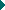 Не все классы принимают участие в школьных делах, что говорит о невысоком уровне вовлеченности в школьную жизнь;Низкая активность родителей среднего звеньев в образовательном процессе. Не в полной мере используются возможности органов школьного ученического само- управления в профилактической работе.Поэтому, на основе тех проблем, которые выделились в процессе работы, можно сформулировать рекомендации:Продолжить работу по повышению теоретического уровня педколлектива в области воспитания детей.Развивать ученическое самоуправление классов через учебу активов.Продолжить работу над созданием воспитательных систем класса.Активизировать родителей среднего  звеньев в образовательном процессе через разнообразие форм сотрудничества.ФИОПредметыУчебное заведениеДата аттестации1. Дюжина Татьяна НиколаевнаУчитель нач.классов с 1987Высшее. Московский инст.  коммуникат. технолог, 2013г. Хабаров.  педучилище, 1987Соответствие Приказ №65 от 22.10.2019г.2. Дюжина Анна ИгоревнаУчитель географии 1.09.2014г., истории, нач.кл. 2015Высшее - бакалавр.ПГГПУ, специальность «Педагогическое образование» направление – история.1 категория Приказ от 24.05.2021г СЭД – 26-01-06-581 ( с 27 апреля)3. Костина Ольга ЛеонидовнаУчитель биол (окт. 2005г), химия (сент. 2009г), нач. классов (2008)ВысшееПГГПУ 2015г Соликамский педколледж, 2008г.1 категория  Приказ МОН ПК от 25.02.2022 № 26-01-06-160( с 25 января 2022г)4. Минзуренко Любовь Николаевнаучитель математики с 1980г, Высшее. Пермский пединститут, 1983г.СоответствиеПриказ № 65 от 22.10.2019г.5. Негреева Оксана ВикторовнаУчитель нач. классов с сент.  2013г, учит англ яз. с 19.11.1996Средне-специальное. Соликамский педколледж, 2007г.Первая Приказ от 18.04.2023г №26-01-06-343 (с 28 марта)6.  Рачева Валентина ВасильевнаУчитель рус.яз. и литер. с 1971г.Высшее. Пермский государственный университет, 1983г.СоответствиеПриказ №12 от 03.02.2021г. 7.  Лих Елена АлександровнаУчитель начальных классовСредне-специальное. Соликамское педагогическое училище. 27.06.1985 г.Соответствие занимаемой должностиПр. №25 от 17.03.2021г8. Храмцова Валентина АлександровнаУчитель русского языка и литературыВысшее. Пермский государственный педагогический институт, 22.06.1980 г.Соответствие занимаемой должностиПр. № 71 от 03.09.2020г.9. Майю Галина КирилловнаУчитель биологии и химииВысшее. Пермский Государственный Педагогический институт 11.02.1975Соответствие. Занимаемой должностиПр № 19 от 22.02.2023г10. Черепнева Ольга НиколаевнаУчитель географии, физикиУчитель информатикиВысшее , ПГУ, 2001Первая категорияПриказ от 18.04.2023г №26-01-06-343 (с 28 марта)11. Шедько Зинаида АркадьевнаУчитель русского языка и литературыВысшее, ПГПИ,1977Соответствие занимаемой должности Пр №   30    от 26.03.2018г.12. Голицын Владимир АлексеевичУчитель физкультурыВысшее, ПГПИ, 1989Соответствие занимаемой должности  Пр.№ 28  от 29.03.2021 г.13. Камалиева Ольга ЮрьевнаУчитель истории и обществознанияВысшее, ПГПИ, 1978Соответствие занимаемой должности Пр № 43от 20.04.2018г.14. Лапшова Ольга ВладимировнаУчитель математикиВысшее, ПГПИ, 1988Первая категорияПриказ от 18.04.2023г №26-01-06-343 (с 28 марта)15. Логинова Татьяна АлександровнаУчитель начальных классов и английского языкаВысшее НГПИ, 30.06.2003Первая категорияПриказ от  19.11.2018г.  № СЭД-26-01-06-1026 ( с  23 октября)16.Городилова Марина ГотфридовнаМуз. руководительВысшее, пермский государственный институт искусства и культуры, 2007Соответствие занимаемой должности Пр №81 от 28.10.2022гФИО2022 2023Дюжина Анна Игоревна1. «Реализация требований обновлённых ФГОС НОО, ФГОС ООО в работе учителя» с 16 мая по 27 июня 2022г. в федеральном государственном автономном образовательном учреждении «Академия реализации государственной политики и профессионального развития работников образования Министерства просвещения Российской Федерации», 36ч Москва №230000008406  Рег № у- 154030/б1.»Аспекты применения государственных символов Российской Федерации в обучении и воспитании», 36 ч в ООО «Центр инновационного образования и воспитания» г. Саратов, 2023г.2.»Обучающиеся с ОВЗ: Особенности организации учебной деятельности в соответствии с ФГОС» с 07 фев по 28 фев 2023г, 72 ч в ООО «Столичный центр образовательных технологий», Москва Рег № 16273 ПК №СЦ 00170423.Диплом магистра по программе «Педагогическое образование», В ПГГПУ, 2023г. Рег №141Костина Ольга Леонидовна «Реализация требований обновлённых ФГОС НОО, ФГОС ООО в работе учителя» с 16 мая по 27 июня 2022г. в федеральном государственном автономном образовательном учреждении «Академия реализации государственной политики и профессионального развития работников образования Министерства просвещения Российской Федерации», 36ч Москва 230000008867 Рег № у-154488/б«Основы здорового питания (для детей школьного возраста)»15 ч Новосибирск, 2023г.Негреева Оксана Викторовна. «Реализация требований обновлённых ФГОС НОО, ФГОС ООО в работе учителя» с 16 мая по 27 июня 2022г. в федеральном государственном автономном образовательном учреждении «Академия реализации государственной политики и профессионального развития работников образования Министерства просвещения Российской Федерации», 36ч Москва230000009386 Рег № у-155007/б2. «Организация работы с обучающимися с ОВЗ в соответствии с ФГОС» с 18 дек по 21 дек 2022г в ООО «Центр повышения квалификации и переподготовки «Луч знаний», 36 ч.г. Красноярск 180003248244 Рег № 120577«Основы здорового питания (для детей школьного возраста)»15 ч Новосибирск, 2023г.ФИОЧерепнева О.Н. 
Всероссийская олимпиада «Педагогическая практика» в номинации «ИКТ компетентность учителя основной школы», диплом Черепнева О.Н. 
Всероссийская олимпиада «Подари знание» в номинации  «Интернет-технологии в образовательном процессе», диплом Черепнева О.Н. 
Сертификат участника в муниципальном практико – ориентированном семинаре «Человек в профессии» (октябрь, 2022г)Черепнева О.Н. 
Форум «Цифровой образовательный контент в современной школе» 25.11.2022гЛапшова О.В. Участие в метапредметном конкурсе «Аргументация и дискуссия», сертификатЛапшова О.В. Участие в муниципальном семинаре «Проектная и исследовательская работа в школе», сертификатЛапшова О.В. Участие в межмуниципальном семинаре «Современные подходы и технологии детей с особыми образовательными потребностями», сертификат, сертификат Лапшова О.В. Всероссийский конкурс «ФГОС-класс. Технология проведения классного часа», дипломЛапшова О.В. Участие в конкурсе «Определение уровня квалификации. Учитель математики», диплом Лапшова О.В. Участие в конкурсе «Самообразование педагогов», диплом Лапшова О.В. Международная олимпиада «ПЕТЕРСОН», сертификатЛапшова О.В. Участие во всероссийском тестировании по математике 5 класс, дипломЛапшова О.В. Участие во Всероссийской олимпиаде «Математика- царица наук», дипломЛапшова О.В. Участие во всероссийской интернет-олимпиаде по математике 7 класс», диплом Логинова Т.А.Подготовка участников муниципальной ученической конференции для младших школьников "Земля и мы", сертификатЛогинова Т.А.Участие в муниципальном метапредметном конкурсе "Аргументация в дискуссии", сертификатЛогинова Т.А.Участие в межмуниципальном семинаре "Современные подходы и технологии сопровождения детей с особыми образовательными потребностями: опыт использования альтернативной и дополнительной коммуникации", сертификатЛогинова Т.А.Подготовка олимпиадных заданий по окружающему миру для 1 класса  муниципальной олимпиады для начальной школы, сертификат Майю Г.К. Курсы в рамках федерального проекта «Укрепление общественного здоровья», национального проекта «Демография». Программа «Основы здорового питания», сертификат Майю Г.К. Форум «Цифровой образовательный контент в современной школе»,  сертификат Майю Г.К. Сертификат участника в муниципальном практико – ориентированном семинаре «Человек в профессии» (октябрь, 2022г)Майю Г.К. Муниципальный этап олимпиады по биологии, сертификат за подготовку призера (2 место)Голицына В.А.Осенний л/а кросс среди общеобразовательных организаций памяти Г.В.Дубовского, благодарственное письмо, сентябрь 2022Голицына В.А.За достойный вклад в спортивную подготовку и воспитание подрастающего поколения, а также за высокие спортивные результаты, благодарность, 2023 гШедько З.А. «Обработка персональных данных в образовательных учреждениях», сертификатШедько З.А. «Адаптация и социализация  детей иностранных граждан  в образовательном учреждении», сертификат Костина О.Л. Диагностика профессиональных дефицитов и профессионального уровня руководителей и заместителей руководителей общеобразовательных организаций Пермского края (2023г.)Костина О.Л. Диплом победителя (1 место) Всероссийского педагогического конкурса в номинации «Педагогический проект» (июнь, 2023г.)Костина О.Л. Диплом победителя (2 место) Всероссийской олимпиады «Педагогическая практика» в номинации Год педагога и наставника в основном общем образовании (июнь, 2023г)Костина О.Л. Сертификат участника в муниципальном практико – ориентированном семинаре «Человек в профессии»(октябрь, 2022г)Костина О.Л. Благодарность руководителю команды, принявшую участие в квест – игре «Увлекательное путешествие по городу Кизелу» (апрель, 2023г)Костина О.Л. Благодарность за плодотворное сотрудничество и организацию образовательного процесса в рамках реализации краткосрочных дополнительных общеобразовательных программ Детский технопарк «Школьный Кванториум» (2022г.)Костина О.Л. Диплом победителя всероссийского конкурса в номинации «Лучшее из опыта работы», 1 место (2023г.)Костина О.Л. Победитель Всероссийской олимпиады «Педагогическая практика», в номинации : Классный руководитель в школе. Права и обязанности. 2 место (2023г)Костина О.Л. Сертификат участника Онлайн-урока  "С деньгами на "Ты" или Зачем бытьфинансово грамотным?" (2023г)Костина О.Л. Сертификат участника Всероссийских недель  финансовой грамотности для детей и молодёжи (2023г)Костина О.Л. Диплом победителя Всероссийского конкурса в номинации «Фотоконкурс «Масленица, угощай!» (2023г)Негреева О.В. Муниципальный практико – ориентированный семинар «Человек в профессии» УО, г. Кизел, 03.11. 2022 года, сертификатНегреева О.В. Вебинар на Международном просветительском  порт«МЦОиП онлайн» « Активные методы обучения на занятиях  в школах и  дошкольных учреждениях», 27.10. 2022 года, сертификат Негреева О.В. Круглый стол  « Неустойчивые образовательные результаты у школьников: причины и возможные решения» ,1 октября 2022 года, сертификатНегреева О.В. Вебинар  ООО «ЯКласс» «Создание образовательных анимационных фильмов с нуля средствами российской платформы», 01.11. 2022, сертификатНегреева О.В. Вебинар  ООО «ЯКласс» «Современный подход к профориентации в школе», 02.11.2022 , сертификатНегреева О.В. Вебинар  ООО «ЯКласс» «Подходы и стратегии управления классом», 03.11.2022, сертификатНегреева О.В. Вебинар  ООО «ЯКласс» «Развиваем финансовую грамотность в младшей школе», 16.11. 2022, сертификатНегреева О.В. Всероссийское родительское собрание,  ООО «ЯКласс», «Успех вашего ребёнка в ваших руках», 17.11.2022, сертификатНегреева О.В. Городской конкурс плакатов «Скажем «НЕТ» вредным привычкам» , 2022 год , муниципальный, сертификатНегреева О.В. «Культурный марафон», 2022 год Всероссийский, сертификатНегреева О.В. Общероссийская акция «Тотальный тест «Доступная среда» 2022 год Общероссийский, сертификатНегреева О.В. «Большой этнографический диктант - 2022» Всероссийский, сертификатНегреева О.В. Всероссийский конкурс для работников образования «Новогодняя сказка», 2022 год Всероссийский Диплом 1 местоКамалиева Ольга ЮрьевнаСертификат участника в межмуниципальном семинаре «Современные подходы и технологии детей с особыми образовательными потребностями» (январь, 2023г)Дюжина А.И. Пятый  краевой краеведческий форум и финал регионального конкурса «Путешествие по Пермскому краю», "Литературные места Александровска" в номинации «Образовательный туристический маршрут», сертификат , 28.04.2023 Дюжина А.И. Муниципальная  игра "Увлекательное путешествие по городу Кизелу", благодарность организатору игры, 11.04.2023